Об утверждении муниципальной программы Цивильского района Чувашской Республики «Развитие сельского хозяйства и регулированиерынка сельскохозяйственной продукции, сырья ипродовольствия Цивильского района Чувашской Республики» В соответствии с Федеральным законом «О развитии сельского хозяйства», постановлением Правительства Российской Федерации от 14.07.2012 г. № 717 «О Государственной программе развития сельского хозяйства и регулирования рынков сельскохозяйственной продукции, сырья и продовольствия на 2013-2020 годы», постановлением Кабинета Министров Чувашской Республики от 26.10.2018 г. № 433  «О государственной программе Чувашской Республики «Развитие сельского хозяйства и регулирование рынка сельскохозяйственной продукции, сырья и продовольствия Чувашской Республики»  и в целях развития агропромышленного комплекса Цивильского района, администрация Цивильского районаПОСТАНОВЛЯЕТ:1.Утвердить прилагаемую муниципальную программу Цивильского района Чувашской Республики «Развитие сельского хозяйства и регулирование рынка сельскохозяйственной продукции, сырья и продовольствия Цивильского района Чувашской Республики» (далее – Муниципальная программа).2. Назначить ответственным исполнителем Муниципальной программы отдел развития АПК и муниципальной собственности администрации Цивильского района.3. Финансовому отделу администрации Цивильского района при формировании проекта бюджета Цивильского района Чувашской Республики на очередной финансовый год и плановый период предусматривать бюджетные ассигнования на реализацию Муниципальной программы.4.Признать утратившими силу:постановление администрации Цивильского района от 29 января 2014 г. № 68 «Об утверждении муниципальной программы Цивильского района Чувашской Республики «Развитие сельского хозяйства и регулирование рынков сельскохозяйственной продукции, сырья и продовольствия Цивильского района Чувашской Республики» на 2014-2020 годы»;   постановление администрации Цивильского района от 18 ноября 2016 г. № 492 «О внесении изменений в  муниципальную программу Цивильского района Чувашской Республики «Развитие сельского хозяйства и регулирование рынков сельскохозяйственной продукции, сырья и продовольствия Цивильского района Чувашской Республики» на 2014-2020 годы»;  постановление администрации Цивильского района от 29 июня 2017 г. № 392 «О внесении изменений в  муниципальную программу Цивильского района Чувашской Республики «Развитие сельского хозяйства и регулирование рынков сельскохозяйственной продукции, сырья и продовольствия Цивильского района Чувашской Республики» на 2014-2020 годы».   5. Контроль за исполнением настоящего постановления возложить на отдел развития АПК и муниципальной собственности администрации Цивильского района Чувашской Республики. 6.Настоящее постановление вступает в силу после его официального опубликования (обнародования) и распространяется на правоотношения, возникшие с 01 января 2019 г.Глава администрацииЦивильского района			                          	                              	          И.В. Николаев                                                                                                             УТВЕРЖДЕНА                                                                                                 постановлением  администрации                          Цивильского района                                                                   Чувашской Республики                                                                                          от  «02» сентября 2019   № 461МУНИЦИПАЛЬНАЯ ПРОГРАММАЦИВИЛЬСКОГО  РАЙОНА ЧУВАШСКОЙ РЕСПУБЛИКИ«РАЗВИТИЕ СЕЛЬСКОГО ХОЗЯЙСТВА И РЕГУЛИРОВАНИЕ РЫНКА СЕЛЬСКОХОЗЯЙСТВЕННОЙ ПРОДУКЦИИ, СЫРЬЯ И ПРОДОВОЛЬСТВИЯ ЦИВИЛЬСКОГО РАЙОНА   ЧУВАШСКОЙ РЕСПУБЛИКИ»ПАСПОРТмуниципальной программы Цивильского района Чувашской Республики«Развитие  сельского хозяйства и регулирование рынка сельскохозяйственной продукции, сырья и продовольствия Цивильского района Чувашской Республики»Раздел I. Приоритеты  и цели Муниципальной программы  Цивильского района Чувашской Республики  «Развитие сельского  хозяйства и регулирование рынка сельскохозяйственной продукции,  сырья и продовольствия Цивильского района Чувашской Республики», показатели (индикаторы) достижения целей  и задач, сроки реализации Муниципальной программыМуниципальная программа Цивильского района Чувашской Республики «Развитие сельского хозяйства и регулирование рынка сельскохозяйственной продукции, сырья и продовольствия Цивильского района Чувашской Республики» (далее – Муниципальная программа) предусматривает комплексное развитие всех сфер деятельности агропромышленного комплекса Цивильского района Чувашской Республики. Одновременно определены два уровня приоритетов.К первому уровню приоритетов относятся: экологическая безопасность сельскохозяйственной продукции и продовольствия;в сфере производства – скотоводство (производство молока и мяса), как системообразующее направление деятельности, в первую очередь наличие значительных площадей сельскохозяйственных угодий, а также растениеводство как основа развития животноводства;в экономической сфере – повышение доходов сельскохозяйственных товаропроизводителей;в социальной сфере – устойчивое развитие сельских территорий в качестве непременного условия сохранения трудовых ресурсов, создание условий для обеспечения экономической и физической доступности питания на основе рациональных норм потребления пищевых продуктов;в сфере развития производственного потенциала – мелиорация земель сельскохозяйственного назначения, введение в оборот неиспользуемой пашни и других категорий сельскохозяйственных угодий.Ко второму уровню приоритетов относятся следующие направления:развитие импортозамещающих направлений сельского хозяйства, включая овощеводство;наращивание экспорта сельскохозяйственной продукции, сырья и продовольствия по мере насыщения ими регионального рынка; Муниципальная программа направлена на достижение следующих целей:создание высокотехнологичного агропромышленного комплекса, обеспечивающего население качественной и экологически чистой продукцией;повышение конкурентоспособности производимой сельскохозяйственной продукции, создание благоприятной среды для развития и эффективного взаимодействия субъектов предпринимательской деятельности, повышения инвестиционной привлекательности агропромышленного комплекса;повышение финансовой устойчивости сельскохозяйственных товаропроизводителей;воспроизводство и повышение эффективности использования в сельском хозяйстве земельных и других природных ресурсов, а также экологизация производства;устойчивое развитие сельских территорий.Для достижения поставленных целей необходимо решение следующих задач:стимулирование роста производства основных видов сельскохозяйственной продукции и производства пищевых продуктов;осуществление противоэпизоотических мероприятий в отношении карантинных и особо опасных болезней животных; поддержка развития инфраструктуры агропродовольственного рынка;повышение эффективности регулирования рынка сельскохозяйственной продукции, сырья и продовольствия;поддержка малых форм хозяйствования;повышение качества жизни сельского населения;стимулирование инновационной деятельности и инновационного развития агропромышленного комплекса;создание условий для эффективного использования земель сельскохозяйственного назначения;развитие мелиорации земель сельскохозяйственного назначения;экологически регламентированное использование в сельскохозяйственном производстве земельных, водных и других возобновляемых природных ресурсов, а также повышение плодородия почв до оптимального уровня;повышение производительности труда в агропромышленном комплексе за счет внедрения интенсивных, энергосберегающих технологий;укрепление племенной базы, повышение генетического потенциала сельскохозяйственных животных, модернизация технологических процессов;увеличение использования мощностей перерабатывающей промышленности с учетом растущих сырьевых ресурсов, расширение производственной линейки пищевых продуктов;реализация проектов, направленных на глубокую переработку сельскохозяйственной продукции;развитие кооперации в сфере производства и реализации сельскохозяйственной продукции, сырья и продовольствия. Муниципальная программа будет реализовываться в 2019–2035 годах в три этапа.1 этап – 2019–2025 годы.Реализация мероприятий Муниципальной программы на 1 этапе должна обеспечить достижение в 2025 году следующих целевых индикаторов и показателей: индекс производства продукции сельского хозяйства в хозяйствах всех категорий (в сопоставимых ценах) в 2025 году 100,9 процента;2 этап – 2026–2030 годы.Реализация мероприятий Муниципальной программы на 2 этапе должна обеспечить достижение в 2030 году следующих целевых индикаторов и показателей:индекс производства продукции сельского хозяйства в хозяйствах всех категорий (в сопоставимых ценах) 101,1 процент;3 этап – 2031–2035 годы.Реализация мероприятий Муниципальной программы на 3 этапе должна обеспечить достижение в 2035 году следующих целевых индикаторов и показателей:индекс производства продукции сельского хозяйства в хозяйствах всех категорий (в сопоставимых ценах) 101,2 процента.Сведения о целевых индикаторах и показателях Муниципальной программы, подпрограмм  Муниципальной программы и их значениях приведены в приложении № 1 к настоящей Муниципальной программе.Перечень целевых индикаторов и показателей носит открытый характер и предусматривает возможность корректировки в случае потери информативности целевого индикатора и показателя (достижения максимального значения) и изменения приоритетов государственной политики в рассматриваемой сфере. Раздел II. Обобщенная характеристика  основных мероприятийподпрограмм Муниципальной программыВыстроенная в рамках настоящей Муниципальной программы система целевых ориентиров (цели, задачи, ожидаемые результаты) представляет собой четкую согласованную структуру, посредством которой установлена прозрачная и понятная связь реализации отдельных мероприятий с достижением конкретных целей на всех уровнях Муниципальной программы.Задачи Муниципальной программы будут решаться в рамках трех подпрограмм.Подпрограмма 1 «Устойчивое развитие сельских территорий Цивильского района Чувашской Республики» включает  мероприятия по  улучшению жилищных условий граждан на селе, мероприятия по комплексному обустройству населенных пунктов, расположенных в сельской местности, объектами социальной и инженерной инфраструктуры, а также строительство и реконструкция автомобильных дорог, а также грантовую поддержку местных инициатив граждан, проживающих в сельской местности.Подпрограмма 2 «Организация научного и информационного обслуживания агропромышленного комплекса Цивильского района Чувашской Республики» включает мероприятия по организации конкурсов, выставок и ярмарок с участием организаций агропромышленного комплекса, а также поощрение победителей экономического соревнования в сельском хозяйстве.Подпрограмма 3 «Развитие ветеринарии в Цивильском районе Чувашской Республики» включает мероприятия по отлову и содержанию бродячих и безнадзорных животных.Раздел III. Обоснование объема финансовых ресурсов,необходимых для реализации Муниципальной программы 
(с расшифровкой по источникам финансирования, по этапам и годам реализации Муниципальной программы)Расходы Муниципальной программы формируются за счет средств федерального бюджета, республиканского бюджета Чувашской Республики, местных бюджетов и средств внебюджетных источников.При софинансировании мероприятий Муниципальной программы из внебюджетных источников могут использоваться в том числе различные инструменты государственно-частного партнерства.Прогнозируемый объем финансирования Муниципальной программы в 2019–2035 годах составляет 68 998,6 тыс. рублей, в том числе:в 2019 году – 28 126,4 тыс. рублей;в 2020 году – 6 138,2 тыс. рублей;в 2021 году – 2 315,6 тыс. рублей;в 2022 году – 2 315,6 тыс. рублей;в 2023 году – 2 315,6 тыс. рублей;в 2024 году – 2 315,6 тыс. рублей;в 2025 году – 2 315,6 тыс. рублей;в 2026–2030 годах – 11 578 тыс. рублей;в 2031–2035 годах – 11 578 тыс. рублей;из них средства:федерального бюджета – 26 294,5 тыс. рублей, в том числе:в 2019 году – 7 899,2 тыс. рублей;в 2020 году – 4 403,3 тыс. рублей;в 2021 году – 932,8 тыс. рублей;в 2022 году – 932,8 тыс. рублей;в 2023 году – 932,8 тыс. рублей;в 2024 году – 932,8 тыс. рублей;в 2025 году – 932,8 тыс. рублей;в 2026–2030 годах – 4 664 тыс. рублей;в 2031–2035 годах – 4 664 тыс. рублей;республиканского бюджета Чувашской Республики 16 657,7 тыс. рублей, в том числе:в 2019 году – 15 168,9 тыс. рублей;в 2020 году – 299,3 тыс. рублей;в 2021 году – 79,3 тыс. рублей;в 2022 году – 79,3 тыс. рублей;в 2023 году – 79,3 тыс. рублей;в 2024 году – 79,3 тыс. рублей;в 2025 году – 79,3 тыс. рублей;в 2026–2030 годах – 396,5 тыс. рублей;в 2031–2035 годах – 396,5 тыс. рублей;местных бюджетов – 26 046,4 тыс. рублей, в том числе:в 2019 году – 5 058,3 тыс. рублей;в 2020 году – 1 435,6 тыс. рублей;в 2021 году – 1 303,5 тыс. рублей;в 2022 году – 1 303,5 тыс. рублей;в 2023 году – 1 303,5 тыс. рублей;в 2024 году – 1 303,5 тыс. рублей;в 2025 году – 1 303,5 тыс. рублей;в 2026–2030 годах – 6 517,5 тыс. рублей;в 2031–2035 годах – 6 517,5 тыс. рублей.Объемы финансирования муниципальной программы подлежат ежегодному уточнению исходя из реальных возможностей бюджетов всех уровней.Приложение № 1                                                                                                                                                                          к муниципальной программе Цивильского 														            района Чувашской Республики       															«Развитие сельского хозяйства и														 регулирование рынка сельскохозяйственной 															продукции, сырья и продовольствия													          Цивильского района Чувашской Республики»С В Е Д Е Н И Я о целевых индикаторах и показателях муниципальной программы Цивильского района Чувашской Республики«Развитие сельского хозяйства и регулирование рынка сельскохозяйственной продукции, сырья и продовольствия Цивильского района   Чувашской Республики», подпрограмм муниципальной программы Цивильского района Чувашской Республики « Развитие сельского хозяйства и регулирование рынка сельскохозяйственной продукции, сырья и продовольствия Цивильского района Чувашской Республики»  и их значенияхПриложение № 2 											  		к муниципальной программе  Цивильского района                                                                                                                                                            Чувашской Республики «Развитие сельского хозяйства и                                                                                                                                    регулирование рынка сельскохозяйственной продукции, сырья и                                                                                                                                                   продовольствия Цивильского района Чувашской Республики»Ресурсное обеспечение и прогнозная (справочная) оценка расходов за счет всех источников финансирования реализации муниципальной программы Цивильского района Чувашской Республики  «Развитие сельского хозяйства и регулирование рынка сельскохозяйственной продукции, сырья и продовольствия Цивильского района Чувашской Республики» Приложение № 3       к муниципальной программе Цивильского района         Чувашской Республики «Развитие сельского хозяйства и регулирование рынка сельскохозяйственной продукции, сырья и продовольствия Цивильского района Чувашской Республики»П О Д П Р О Г Р А М М А«Устойчивое развитие сельских территорий  Цивильского района     Чувашской Республики»   муниципальной программы  Цивильского района Чувашской Республики «Развитие сельского хозяйства и регулирование рынка сельскохозяйственной продукции, сырья и продовольствия  Цивильского района  Чувашской Республики»Раздел I. Приоритеты и цели подпрограммы «Устойчивое развитие сельских территорий Цивильского района Чувашской Республики»,  показатели (индикаторы)  достижения целей и задач, срок реализации подпрограммыПодпрограмма «Устойчивое развитие сельских территорий  Цивильского района Чувашской Республики» муниципальной программы Цивильского района Чувашской Республики «Развитие сельского хозяйства и регулирование рынка сельскохозяйственной продукции, сырья и продовольствия Цивильского района Чувашской Республики» (далее  – подпрограмма) является инструментом реализации государственной политики в области устойчивого развития сельских территорий, направления которой определены Концепцией устойчивого развития сельских территорий Российской Федерации на период до 2020 года, утвержденной распоряжением Правительства Российской Федерации от 30 ноября 2010 г. № 2136-р (далее – Концепция).В соответствии с Концепцией приоритетами государственной политики в области развития сельских территорий являются повышение уровня и качества жизни сельского населения, замедление процессов депопуляции и стабилизация численности сельского населения, создание благоприятных условий для выполнения селом производственной и других общенациональных функций и задач территориального развития.Подпрограмма направлена на достижение следующих основных целей:качественное улучшение условий жизнедеятельности в сельской местности;стимулирование инвестиционной активности в агропромышленном комплексе за счет формирования благоприятных инфраструктурных условий в сельской местности;активизация участия граждан, проживающих в сельской местности, в решении вопросов местного значения.Достижению поставленных в подпрограмме целей способствует решение следующих задач:в области качественного улучшения условий жизнедеятельности в сельской местности:удовлетворение потребностей сельского населения в благоустроенном жилье, в том числе молодых семей и молодых специалистов, востребованных для реализации инвестиционных проектов в агропромышленном комплексе;повышение уровня комплексного обустройства населенных пунктов, расположенных в сельской местности, объектами социальной и инженерной инфраструктуры;в области стимулирования инвестиционной активности в агропромышленном комплексе:в области активизации участия граждан, проживающих в сельской местности, в решении вопросов местного значения:поддержка инициатив граждан, проживающих в сельской местности, по улучшению условий жизнедеятельности;поощрение и популяризация достижений в сфере развития сельских территорий.В подпрограмме под инвестиционным проектом в сфере агропромышленного комплекса понимается осуществление сельскохозяйственным товаропроизводителем капитальных вложений, связанных со строительством (реконструкцией, модернизацией) объектов сельскохозяйственного производства, приобретением сельскохозяйственных животных, техники и оборудования, в процессе которых создаются высокотехнологичные рабочие места.Раздел II. Перечень и сведения о целевых индикаторах и показателях подпрограммы с расшифровкой плановых значений по годам ее реализацииЦелевыми индикаторами и показателями подпрограммы являются:ввод (приобретение) жилья для граждан, проживающих в сельской местности, в том числе для молодых семей и молодых специалистов;ввод в действие общеобразовательных организаций;ввод в действие фельдшерско-акушерских пунктов и (или) офисов врачей общей практики;ввод в действие учреждений культурно-досугового типа;ввод в действие локальных водопроводов;ввод в действие распределительных газовых сетей;количество населенных пунктов, расположенных в сельской местности, в которых реализованы проекты комплексного обустройства площадок под жилищную застройку;количество реализованных местных инициатив граждан, проживающих в сельской местности, получивших грантовую поддержку;ввод в эксплуатацию автомобильных дорог общего пользования с твердым покрытием, ведущих от сети автомобильных дорог общего пользования к ближайшим общественно значимым объектам сельских населенных пунктов, а также к объектам производства и переработки сельскохозяйственной продукции;доля семей, улучшивших жилищные условия, в общем числе семей, состоявших на учете в качестве нуждающихся в жилых помещениях и имеющих право на государственную поддержку в форме социальных выплат в рамках подпрограммы;доля молодых семей и молодых специалистов, улучшивших жилищные условия, в общем числе молодых семей и молодых специалистов, состоявших на учете в качестве нуждающихся в жилых помещениях и имеющих право на государственную поддержку в форме социальных выплат в рамках подпрограммы;удельный вес зданий общеобразовательных организаций, требующих капитального ремонта и реконструкции, в общем числе зданий общеобразовательных организаций в сельской местности;обеспеченность сельского населения фельдшерско-акушерскими пунктами;обеспеченность сельского населения офисами врачей общей практики;уровень обеспеченности сельского населения спортивными сооружениями исходя из единовременной пропускной способности объектов спорта;обеспеченность сельского населения учреждениями культурно-досугового типа;увеличение доли зданий учреждений социально-культурной сферы, находящихся в удовлетворительном состоянии, в общем количестве зданий учреждений социально-культурной сферы;Раздел III. Характеристики основных мероприятий, мероприятий подпрограммы с указанием сроков и этапов их реализацииОсновные мероприятия подпрограммы направлены на реализацию поставленных целей и задач подпрограммы и Муниципальной программы в целом. Подпрограмма «Устойчивое развитие сельских территорий Цивильского района Чувашской Республики» включает пять основных мероприятий.Основное мероприятие 1. Улучшение жилищных условий граждан на селе.Мероприятие 1.1. Улучшение жилищных условий граждан, проживающих в сельской местности, в том числе молодых семей и молодых специалистов.Мероприятие 1.1.1. Улучшение жилищных условий молодых семей и молодых специалистов, проживающих в сельской местности, в рамках реализации мероприятий по устойчивому развитию сельских территорий.Основное мероприятие 2. Комплексное обустройство населенных пунктов, расположенных в сельской местности, объектами социальной и инженерной инфраструктуры, а также строительство и реконструкция автомобильных дорог.Мероприятие 2.1. Обустройство населенных пунктов, расположенных в сельской местности, объектами социальной и инженерной инфраструктуры с учетом комплексного (проектного) подхода.Мероприятие 2.1.1. Развитие сети общеобразовательных организаций в сельской местности.Мероприятие 2.1.2. Развитие сети учреждений культурно-досугового типа в сельской местности.Мероприятие 2.1.3. Развитие газификации в сельской местности.Мероприятие 2.1.4. Развитие водоснабжения в сельской местности.Мероприятие 2.1.5. Проектирование и строительство (реконструкция) автомобильных дорог общего пользования местного значения с твердым покрытием до сельских населенных пунктов, не имеющих круглогодичной связи с сетью автомобильных дорог общего пользования, в том числе строительство (реконструкция) автомобильных дорог общего пользования с твердым покрытием, ведущих от сети автомобильных дорог общего пользования к ближайшим общественно значимым объектам сельских населенных пунктов, а также к объектам производства и переработки сельскохозяйственной продукции.Мероприятие 2.1.6. Проектирование, строительство, реконструкция автомобильных дорог общего пользования местного значения вне границ населенных пунктов в границах муниципального района и в границах населенных пунктов поселений.Мероприятие 2.1.7. Разработка проектно-сметной документации на объекты социально-инженерной инфраструктуры.Мероприятие 2.2. Реализация проектов комплексного обустройства площадок под компактную жилищную застройку в сельской местности.Мероприятие 2.3. Реализация проектов развития общественной инфраструктуры, основанных на местных инициативах.Основное мероприятие 3. Грантовая поддержка местных инициатив граждан, проживающих в сельской местности.Мероприятие 3.1. Реализация проектов местных инициатив граждан, проживающих в сельской местности.Основное мероприятие 4. Реализация мероприятий регионального проекта «Развитие системы оказания первичной медико-санитарной помощи».Мероприятие 4.1. Строительство модульных фельдшерско-акушерских пунктов, отвечающих современным требованиям, в населенных пунктах с численностью населения от 101 до 2000 человек. Основное мероприятие 5. Реализация мероприятий регионального проекта «Культурная среда».Мероприятие 5.1. Развитие сети учреждений культурно-досугового типа в сельской местности.Понятие «сельская местность» в настоящей подпрограмме означает сельские поселения или сельские поселения и межселенные территории, объединенные общей территорией в границах муниципального района, а также сельские населенные пункты и рабочие поселки, входящие в состав городских округов и городских поселений, на территории которых преобладает деятельность, связанная с производством и переработкой сельскохозяйственной продукции.Основными (преобладающими) производственными направлениями хозяйственной деятельности на территории Цивильского района  является производство сельскохозяйственной продукции.На территории района осуществляют производственную деятельность 17 сельскохозяйственных организаций, 30 крестьянских (фермерских) хозяйств и 12290 личных подсобных хозяйств.      Зерновые производятся на площади более 20 тысяч гектаров, картофель на площади более 1,2 тысяч гектаров, овощи – 0,3 тыс.га, хмель убирается с площади 13 га.   Ежегодно заготавливают  грубые и сочные корма на одну условную голову более 24 ц.к.ед. Посевные работы проводятся в лучшие агротехнические сроки и  кондиционными семенами, более 20 % семенного материала составляют оригинальные  и элитные семена.    С каждым годом в финансовом отношении сельхозтоваропроизводителям приходится непросто, цены на продукцию сельского хозяйства растут не такими темпами, как на материальные ресурсы. Несмотря на эти трудности,   в сельхозпредприятиях района  активно продолжается обновление машинно-тракторного парка, сельхозтоваропроизводителями в 2018 году приобретено 30 единиц сельскохозяйственной техники на сумму более 49,6 млн. рублей.    	Животноводство в районе является  лидирующей отраслью,  доля продукции животноводства составляет 56 % от всей продукции сельского хозяйства. Ежегодно во всех категориях хозяйств  производится молока  более 14 тыс. тонн, мяса более 13 тыс. тонн.   В районе  ООО «Вурнарец» является племенным заводом  по выращиванию гусей линдовской породы и  ФГУП «Колос»  - свиней цивильской породы. Оба эти хозяйства  в 2018 году продлили лицензии еще на пять лет. В ближайшие годы в районе планируются следующие перспективные инвестиционные проекты (зоны развития),  направленные на реализацию Стратегии социально-экономического развития Цивильского района Чувашской Республики до 2035 годаПроект № 1Особенностью отрасли сельского хозяйства Цивильского района является доминирование в структуре производства сельскохозяйственной продукции доли личных подсобных хозяйств и крестьянских (фермерских) хозяйств 
(65,2 процента), что обусловливает принцип повсеместного охвата мероприятиями подпрограммы всех сельских поселений района.При этом в первоочередном порядке объектами социально-инженерной инфраструктуры будут обеспечиваться сельские поселения, в которых реализуются или имеются планы по реализации инвестиционных проектов предприятий агропромышленного комплекса;3) привлечение внебюджетных источников для финансирования мероприятий подпрограммы, включая средства населения и хозяйствующих субъектов;4) своевременная подготовка проектно-сметной документации на объекты социально-инженерной инфраструктуры за счет средств местных бюджетов и внебюджетных источников;5) использование современных технологий при создании объектов социальной и инженерной инфраструктуры;6) конкурсный отбор реализуемых в рамках подпрограммы проектов, в том числе комплексного обустройства площадок под компактную жилищную застройку, комплексной компактной застройки сельских поселений, инвестиционных площадок агропромышленного комплекса и местных инициатив граждан, проживающих в сельской местности.3.1. Улучшение жилищных условий граждан на селеЦелями мероприятий по улучшению жилищных условий граждан, проживающих в сельской местности, в том числе молодых семей и молодых специалистов, являются:удовлетворение потребностей сельского населения в благоустроенном жилье;привлечение и закрепление в сельской местности молодых специалистов.Улучшение жилищных условий граждан, проживающих в сельской местности, в том числе молодых семей и молодых специалистов, предусматривается осуществлять путем:предоставления социальных выплат на строительство и приобретение жилья в сельской местности гражданам, проживающим в сельской местности, в том числе молодым семьям и молодым специалистам, за счет средств федерального бюджета, республиканского бюджета Чувашской Республики и местных бюджетов;софинансирования строительства (приобретения) жилья, предоставляемого молодым семьям и молодым специалистам по договорам найма с правом последующего выкупа;использования при строительстве (приобретении) жилья механизмов ипотечного жилищного кредитования и материнского (семейного) капитала.Финансовое обеспечение мероприятий осуществляется за счет средств федерального бюджета, республиканского бюджета Чувашской Республики, местных бюджетов и внебюджетных источников в соответствии с Правилами предоставления и распределения субсидий из федерального бюджета бюджетам субъектов Российской Федерации на улучшение жилищных условий граждан, проживающих в сельской местности, в том числе молодых семей и молодых специалистов (приложение № 13 к Государственной программе развития сельского хозяйства и регулирования рынков сельскохозяйственной продукции, сырья и продовольствия на 2013–2020 годы, утвержденной постановлением Правительства Российской Федерации от 14 июля 2012 г. № 717).Средства республиканского бюджета Чувашской Республики предоставляются бюджетам муниципальных районов на условиях софинансирования мероприятий настоящей подпрограммы, осуществляемого в порядке и на условиях предоставления межбюджетных трансфертов, которые установлены законодательством Российской Федерации и законодательством Чувашской Республики.Министерство сельского хозяйства Чувашской Республики (далее – Минсельхоз Чувашии) и органы местного самоуправления муниципальных районов Чувашской Республики на основании заключаемых между ними соглашений обеспечивают выполнение мероприятий по улучшению жилищных условий граждан, проживающих в сельской местности, в том числе молодых семей и молодых специалистов.Социальные выплаты на строительство (приобретение) жилья гражданам Российской Федерации, проживающим в сельской местности, в том числе молодым семьям и молодым специалистам, предоставляются в соответствии с Типовым положением, предусмотренным приложением № 1 к Правилам предоставления и распределения субсидий из федерального бюджета бюджетам субъектов Российской Федерации на улучшение жилищных условий граждан, проживающих в сельской местности, в том числе молодых семей и молодых специалистов, приведенным в приложении № 13 к Государственной программе развития сельского хозяйства и регулирования рынков сельскохозяйственной продукции, сырья и продовольствия на 2013–2020 годы, утвержденной постановлением Правительства Российской Федерации от 14 июля 2012 г. № 717.Размеры социальных выплат на строительство (приобретение) жилья в сельской местности, предоставляемых в рамках настоящей подпрограммы за счет средств федерального бюджета и республиканского бюджета Чувашской Республики (далее – социальные выплаты), составляют не более 70 процентов от расчетной стоимости строительства (приобретения) жилья.Долевое финансирование расходов на мероприятия по улучшению жилищных условий граждан, проживающих в сельской местности, в том числе молодых семей и молодых специалистов, за счет средств республиканского бюджета Чувашской Республики осуществляется в размере, необходимом для обеспечения установленного для Чувашской Республики Правительством Российской Федерации уровня софинансирования расходного обязательства за счет средств федерального бюджета.Реализация основных мероприятий подпрограммы позволит:улучшить жилищные условия сельских семей, в том числе  молодых семей и молодых специалистов;построить и приобрести  площади жилых помещений в сельской местности для граждан, проживающих в сельской местности, в том числе . метров для молодых семей и молодых специалистов, проживающих и работающих в сельской местности;создать условия для закрепления молодых специалистов в агропромышленном комплексе и социальной сфере на селе, приостановить миграцию сельской молодежи.3.2. Комплексное обустройство населенных пунктов, расположенных в сельской местности, объектами социальной и инженерной инфраструктуры, а также строительство и реконструкция автомобильных дорогРеализация мероприятий по комплексному обустройству населенных пунктов, расположенных в сельской местности, объектами социальной и инженерной инфраструктуры осуществляется по следующим направлениям:обустройство населенных пунктов, расположенных в сельской местности, объектами социальной и инженерной инфраструктуры, а также строительство и реконструкция автомобильных дорог;реализация проектов комплексного обустройства площадок под компактную жилищную застройку в сельской местности;реализация проектов развития общественной инфраструктуры, основанных на местных инициативах.3.2.1. Обустройство населенных пунктов, расположенных в сельской местности, объектами социальной и инженерной инфраструктуры с учетом комплексного (проектного) подходаВ рамках данного направления предусматривается реализация следующих мероприятий:развитие сети общеобразовательных организаций в сельской местности;развитие сети учреждений культурно-досугового типа в сельской местности;развитие сети плоскостных спортивных сооружений в сельской местности;развитие газификации в сельской местности;развитие водоснабжения в сельской местности;обустройство населенных пунктов, расположенных в сельской местности, объектами строительства и реконструкции автомобильных дорог;разработка проектно-сметной документации на объекты социально-инженерной инфраструктуры.1. Развитие сети общеобразовательных организаций в сельской местностиВ настоящее время сельская школа является одним из интеллектуально-культурных центров в сельской местности. В целях обеспечения соответствия сельских образовательных организаций возросшим образовательным потребностям населения необходимы дальнейшее укрепление их материально-технической базы, создание здоровых и безопасных условий труда и учебы, повышение уровня обеспеченности учебно-лабораторными кабинетами, спортивными комплексами, строительство новых и реконструкция существующих зданий.Реализация мероприятий позволит повысить доступность и качество общего образования для учащихся сельских образовательных организаций.3. Развитие сети учреждений культурно-досугового типа в сельской местности В настоящее время актуальной является задача строительства  зданий учреждений культуры в д. Большие Тиуши и д. Первомайское Цивильского района, отвечающих современным требованиям культурно-досуговой деятельности  в сельской местности.Реализация мероприятий повысит доступность услуг культурно-досуговых учреждений, их качество и разнообразие, будет способствовать дальнейшему развитию активного досуга сельского населения.4. Развитие газификации в сельской местностиОсновной целью развития газификации в сельской местности является повышение уровня снабжения сельского населения сетевым газом и создание комфортных условий жизни на селе.Оживленные темпы жилищного строительства в сельской местности повышают актуальность вопроса ее газификации.5. Проектирование и строительство (реконструкция) автомобильных дорог общего пользования местного значения с твердым покрытием до сельских населенных пунктов, не имеющих круглогодичной связи с сетью автомобильных дорог общего пользования, в том числе строительство (реконструкция) автомобильных дорог общего пользования с твердым покрытием, ведущих от сети автомобильных дорог общего пользования к ближайшим общественно значимым объектам сельских населенных пунктов, а также к объектам производства и переработки сельскохозяйственной продукции.Целью мероприятий являются проектирование и строительство (реконструкция) автомобильных дорог общего пользования местного значения с твердым покрытием до сельских населенных пунктов, не имеющих круглогодичной связи с сетью автомобильных дорог общего пользования, в том числе строительство и реконструкция автомобильных дорог общего пользования с твердым покрытием, ведущих к ближайшим общественно значимым объектам сельских населенных пунктов, а также к объектам производства и переработки сельскохозяйственной продукции (далее – объекты проектирования, строительства и реконструкции автомобильных дорог).7. Разработка проектно-сметной документации на объекты социально-инженерной инфраструктурыРеализация мероприятия предусмотрена в целях своевременной подготовки проектно-сметной документации на объекты социально-инженерной инфраструктуры в сельской местности, эффективного освоения средств, предусмотренных на их строительство, и ввода объектов в эксплуатацию.8. Проектирование, строительство, реконструкция автомобильных дорог общего пользования местного значения вне границ населенных пунктов в границах муниципального района и в границах населенных пунктов поселенийРеализация мероприятий предусмотрена в целях проектирования и строительства (реконструкции) автомобильных дорог общего пользования местного значения с твердым покрытием вне границ населенных пунктов в границах муниципального района и в границах населенных пунктов поселений.3.2.2. Реализация проектов комплексного обустройства площадок под компактную жилищную застройку в сельской местностиЦелью мероприятия является создание современной социально-инженерной инфраструктуры для компактного жилищного строительства, связанной с объектами сельскохозяйственного производства.В рамках мероприятия предусматривается оказание государственной поддержки проектам, предусматривающим комплексное освоение земельных участков в целях осуществления компактного жилищного строительства и создания благоприятных условий для жизнедеятельности граждан на территории компактной застройки (далее – проекты комплексной застройки).В состав проектов комплексной застройки включаются:компактная жилищная застройка;инженерная подготовка площадки под компактную жилищную застройку;строительство (реконструкция) объектов социальной и культурной сферы (дошкольных образовательных организаций и общеобразовательных организаций, амбулаторно-поликлинических учреждений, фельдшерско-акушерских пунктов, офисов врачей общей практики, учреждений культурно-досугового типа, спортивных сооружений и площадок);обеспечение уличного освещения, строительство уличных дорог, проездов и тротуаров, озеленение.К реализации принимаются проекты комплексной застройки, отобранные в порядке, установленном Кабинетом Министров Чувашской Республики.Условиями реализации проектов комплексной застройки являются:ее территориальная связь с предприятиями агропромышленного комплекса и реализуемыми инвестиционными проектами агропромышленного комплекса;преимущественное право выделения земельного участка для строительства жилого дома на территории комплексной застройки работникам агропромышленного комплекса, социальной сферы, а также сельскохозяйственным товаропроизводителям, признанным таковыми в соответствии со статьей 3 Федерального закона «О развитии сельского хозяйства»;участниками комплексной застройки, строящими либо приобретающими  жилые дома на ее территории, являются исключительно работники агропромышленного комплекса, социальной сферы и сельскохозяйственные товаропроизводители.Объем жилищной застройки и предельные значения стоимости проектов комплексной застройки устанавливаются Министерством сельского хозяйства Российской Федерации (далее – Минсельхоз России).Общий объем субсидий из республиканского бюджета Чувашской Республики на реализацию проекта комплексной застройки, включая субсидии из федерального бюджета, средства местных бюджетов и внебюджетных источников, не должен превышать сметную стоимость и (или) предельное значение стоимости проекта комплексной застройки по соответствующей категории, определяемой Минсельхозом России.Государственная поддержка проектов комплексной застройки предусматривается за счет средств федерального бюджета, республиканского бюджета Чувашской Республики и местных бюджетов.За счет средств бюджетов муниципальных районов и (или) сельских поселений осуществляется финансирование технического надзора за ходом строительных работ.Выполнение мероприятий позволит:реализовать проекты комплексной застройки в 5 населенных пунктах, расположенных в сельской местности;осуществить новые инвестиционные проекты в агропромышленном комплексе.3.2.3. Реализация проектов развития общественной инфраструктуры, основанных на местных инициативахВ целях содействия решению вопросов местного значения, внедрения механизмов инициативного бюджетирования, дополнительного стимулирования и развития взаимодействия органов местного самоуправления и населения Чувашской Республики предусматривается предоставление на конкурсной основе в порядке, утверждаемом Кабинетом Министров Чувашской Республики, субсидий из республиканского бюджета Чувашской Республики бюджетам муниципальных районов на реализацию проектов развития общественной инфраструктуры, основанных на местных инициативах.Субсидии предоставляются в целях софинансирования расходов бюджетов муниципальных районов на реализацию проектов, содержащих мероприятия по развитию строительство (реконструкция), капитальный и текущий ремонт, создание, обустройство и т.д.) следующих типов объектов общественной инфраструктуры городских и сельских поселений, муниципальных районов Чувашской Республики:объекты коммунального хозяйства, в том числе объекты электро-, тепло-, газо- и водоснабжения, водоотведения, объекты сбора (в том числе раздельного) твердых коммунальных отходов, объекты благоустройства территории населенных пунктов, придомовых территорий многоквартирных домов, объекты уличного освещения;объекты социально-культурной сферы, в том числе дома культуры, школы, детские дошкольные объекты, объекты физической культуры и спорта (спортивные площадки, стадионы и т.д.);детские и игровые площадки;автомобильные дороги местного значения и сооружения на них;объекты для обеспечения первичных мер пожарной безопасности.3.3. Грантовая поддержка местных инициатив граждан,проживающих в сельской местностиЦелями реализации мероприятия по грантовой поддержке местных инициатив граждан, проживающих в сельской местности, являются:активизация сельского населения в решении вопросов местного значения;консолидация собственных материальных, трудовых и финансовых ресурсов граждан, их объединений, общественных организаций, предпринимательского сообщества, органов местного самоуправления;максимальное использование особенностей развития муниципального образования, связанных с природными условиями, этнической самобытностью, культурным наследием.Приоритетным направлением предоставления грантов является реализация проектов в области:создания и обустройства зон отдыха, спортивных и детских игровых площадок;сохранения и восстановления природных ландшафтов, историко-культурных памятников;сохранения национальных культурных традиций, народных промыслов и ремесел.Отбор проектов с целью предоставления грантов осуществляется в порядке, установленном Кабинетом Министров Чувашской Республики.3.4. Реализация мероприятий регионального проекта «Развитие системы оказания первичной медико-санитарной помощи»Основной целью данного мероприятия является повышение доступности первичной медицинской помощи сельскому населению.Данное направление начато в рамках реализации Указа Главы Чувашской Республики от 2 ноября 2012 г. № 124 «О дополнительных мерах по совершенствованию оказания первичной медико-санитарной помощи сельскому населению в Чувашской Республике». Модульные фельдшерско-акушерские пункты строятся по технологии быстровозводимых домов. Площадь здания фельдшерско-акушерского пункта составляет 70 кв. метров.Реализация данного мероприятия в 2019 году предусмотрена в двух сельских поселениях Цивильского района: в д. Б.Тиуши Богатыревского сельского поселения  и д. Нюрши Чиричкасинского сельского поселения.В обязанности администрации Цивильского района входит: оформление при необходимости прав на земельные участки, выделяемые под строительство модульных фельдшерско-акушерских пунктов;получение разрешений на строительство и ввод в эксплуатацию модульных фельдшерско-акушерских пунктов;создание необходимой инфраструктуры для строительства и ввода в эксплуатацию фельдшерско-акушерского пункта:получение технических условий на подключение к существующим наружным инженерным сетям (газопровод, водопровод, электрические сети);разработка проектной документации и прокладка наружных инженерных сетей до здания фельдшерско-акушерского пункта (газопровод, водопровод, электрические сети);технологическое присоединение к существующим наружным инженерным сетям (газопровод, водопровод, электрические сети);устройство выгребных септиков;благоустройство территорий (дорога, тротуар, малые архитектурные формы, озеленение);исполнительная съемка наружных инженерных сетей и благоустройства;ограждение и освещение территории фельдшерско-акушерского пункта.Дальнейшая реализация мероприятий позволит обеспечить совершенствование системы охраны и укрепления здоровья населения, доступность качественной медицинской помощи сельскому населению на основе приоритетного использования современных медицинских профилактических технологий.3.5. Реализация мероприятий регионального проекта «Культурная среда»Основной целью реализации данного мероприятия является повышение уровня обеспеченности учреждениями культурно-досугового типа в сельской местности.В настоящее время задача по строительству новых зданий учреждений культурно-досугового типа в сельской местности, отвечающих современным требованиям культурно-досуговой деятельности, остается актуальной.Строительство учреждений культурно-досугового типа в сельской местности позволит жителям сельской местности развивать творческую самодеятельность, посещать различные образовательные секции и кружки. Наличие сельских домов культуры – это возможность обеспечения досуга и приобщения к искусству, организации отдыха жителей села. Реализация данного мероприятия позволит обеспечить доступность культурно-массовых мероприятий, творческих занятий. В 2018 году поданы заявки на участие в конкурсном отборе по предоставлению в 2019 году субсидий из республиканского бюджета Чувашской Республики бюджетам муниципальных районов и бюджетам городских округов на обеспечение развития и укрепления материально-технической базы муниципальных домов культуры. В 2019 году планируется ремонт Медикасинского сельского дома культуры, а также модернизация Рындинского сельского дома культуры. Подпрограмма реализуется в период с 2019 по 2035 год в три этапа.Раздел IV. Обоснование объема финансовых ресурсов, необходимых для реализации подпрограммы (с расшифровкой по источникам финансирования, по этапам и годам реализации подпрограммы)Расходы подпрограммы формируются за счет средств федерального бюджета, республиканского бюджета Чувашской Республики, местных бюджетов и внебюджетных источников.Прогнозируемые объемы бюджетных ассигнований на реализацию мероприятий подпрограммы в 2019–2035 годах составляют 64 233,5 тыс. рублей.Прогнозируемый объем финансирования подпрограммы на 1 этапе (2019–2025 годы) составляет 43 880,5 тыс. рублей, из них средства:	федерального бюджета –16 966,5 тыс. рублей, в том числе:	в 2019 году – 7 899,2 тыс. рублей;	в 2020 году – 4 403,3 тыс. рублей;	в 2021 году – 932,8 тыс. рублей;	в 2022 году – 932,8 тыс. рублей;	в 2023 году – 932,8 тыс. рублей;	в 2024 году – 932,8  тыс. рублей;в 2025 году – 932,8  тыс. рублей;	республиканского бюджета Чувашской Республики – 15 722,6 тыс. рублей, в том числе:	в 2019 году – 15 148,6 тыс. рублей;	в 2020 году – 279 тыс. рублей;	в 2021 году – 59 тыс. рублей;	в 2022 году – 59 тыс. рублей;	в 2023 году – 59 тыс. рублей;	в 2024 году – 59  тыс. рублей;	в 2025 году – 59 тыс. рублей;	местных бюджетов – 11 191,4 тыс. рублей, 	в том числе:	в 2019 году – 4 798,3 тыс. рублей;	в 2020 году – 1 175,6 тыс. рублей;	в 2021 году – 1 043,5 тыс. рублей;	в 2022 году – 1 043,5 тыс. рублей;	в 2023 году – 1 043,5 тыс. рублей;	в 2024 году – 1 043,5 тыс. рублей;	в 2025 году – 1 043,5 тыс. рублей.		На 2 этапе (2026–2030 годы) объем финансирования подпрограммы составляет 10 176,5 тыс. рублей, из них средства:федерального бюджета – 4 664 тыс. рублей;республиканского бюджета Чувашской Республики – 295 тыс. рублей;местных бюджетов – 5 217,5 тыс. рублей.На 3 этапе (2031–2035 годы) объем финансирования подпрограммы составляет 10 176,5 тыс. рублей, из них средства:федерального бюджета – 4 664 тыс. рублей;республиканского бюджета Чувашской Республики – 295 тыс. рублей;местных бюджетов – 5 217,5 тыс. рублей.Объемы финансирования подпрограммы подлежат ежегодному уточнению исходя из реальных возможностей бюджетов всех уровней.Ресурсное обеспечение реализации подпрограммы за счет всех источников финансирования приведено в приложении № 1 к настоящей подпрограмме._____________Приложениек подпрограмме «Устойчивое развитие сельских территорий Цивильского района Чувашской Республики» муниципальной программы Цивильского района Чувашской Республики «Развитие сельского хозяйства и регулирование рынка сельскохозяйственной продукции, сырья и продовольствия Цивильского района Чувашской Республики»Ресурсное обеспечение реализации подпрограммы «Устойчивое развитие сельских территорий Цивильского района Чувашской Республики» муниципальной программы  Цивильского района Чувашской Республики «Развитие сельского хозяйства и регулирование рынка сельскохозяйственной продукции, сырья и продовольствияЦивильского района Чувашской Республики»П О Д П Р О Г Р А М М А«Организация научного и информационного обслуживания агропромышленного комплекса Цивильского района Чувашской Республики»  муниципальной программы   Цивильского района Чувашской Республики «Развитие сельского хозяйства и регулирование  рынка  сельскохозяйственной продукции, сырья и продовольствия Цивильского района Чувашской Республики »ПАСПОРТ ПОДПРОГРАММЫРаздел I. Приоритеты и цели подпрограммы «Организация научного и информационного обслуживания агропромышленного комплекса Цивильского района Чувашской Республики» ,  показатели (индикаторы) достижения целей и задач, срок реализации подпрограммыОсновными приоритетами при реализации подпрограммы являются:увеличение объемов производимой продукции сельского хозяйства;повышение уровня заработной платы в сельском хозяйстве;повышение доли сельскохозяйственных организаций и крестьянских (фермерских) хозяйств в производстве молока, скота и птицы (в живом весе), овощей и картофеля;оптимизация структуры посевных площадей в соответствии с зональными системами земледелия и повышение урожайности сельскохозяйственных культур;сохранение и повышение плодородия почв;увеличение объемов производства и переработки продукции растениеводства и животноводства;развитие племенной базы животноводства и элитного семеноводства;повышение доходов сельскохозяйственных товаропроизводителей для ведения рентабельного сельскохозяйственного производства;Целями подпрограммы являются:обеспечение выполнения Доктрины продовольственной безопасности Российской Федерации в сфере производства сельскохозяйственной продукции;развитие малых форм хозяйствования;создание условий для развития отечественного конкурентоспособного рынка сортов и семян сельскохозяйственных культур;создание условий для максимального обеспечения сельскохозяйственных товаропроизводителей отечественным племенным материалом сельскохозяйственных животных и птицы;повышение конкурентоспособности российской сельскохозяйственной продукции и продуктов ее переработки на внутреннем и внешнем рынках.Для реализации указанных целей необходимо решить следующие задачи:увеличение объемов и улучшение качества производства  основных видов сельскохозяйственной продукции;увеличение экспортного потенциала сельскохозяйственной продукции и продуктов ее переработки;развитие селекционной и племенной базы растениеводства и животноводства;развитие социально значимых отраслей сельского хозяйства, обеспечивающих сохранение традиционного уклада жизни и занятости;повышение уровня доходов сельского населения;создание условий для увеличения количества субъектов малого предпринимательства и модернизация материально-технической базы сельскохозяйственных потребительских кооперативов.Раздел II. Перечень и сведения о целевых индикаторах и показателях подпрограммы с расшифровкой плановых значений по годам ее реализацииЦелевыми индикаторами и показателями подпрограммы являются:валовой сбор зерновых и зернобобовых культур в хозяйствах всех категорий;валовой сбор картофеля в сельскохозяйственных организациях, крестьянских (фермерских) хозяйствах, включая индивидуальных предпринимателей;валовой сбор овощей открытого грунта в сельскохозяйственных организациях, крестьянских (фермерских) хозяйствах, включая индивидуальных предпринимателей;производство скота и птицы на убой в хозяйствах всех категорий (в живом весе);производство молока в хозяйствах всех категорий;производство молока в сельскохозяйственных организациях, крестьянских (фермерских) хозяйствах, включая индивидуальных предпринимателей;размер посевных площадей, занятых зерновыми, зернобобовыми и кормовыми сельскохозяйственными культурами;доля площади, засеваемой элитными семенами, в общей площади посевов;площадь закладки многолетних насаждений;племенное условное маточное поголовье сельскохозяйственных животных;количество новых постоянных рабочих мест, созданных в крестьянских (фермерских) хозяйствах, осуществивших проекты создания и развития своих хозяйств с помощью грантовой поддержки;прирост объема сельскохозяйственной продукции, произведенной крестьянскими (фермерскими) хозяйствами, включая индивидуальных предпринимателей, получившими грантовую поддержку, к году, предшествующему году предоставления субсидии;количество новых постоянных рабочих мест, созданных в сельскохозяйственных потребительских кооперативах, получивших грантовую поддержку для развития материально-технической базы;прирост объема сельскохозяйственной продукции, реализованной сельскохозяйственными потребительскими кооперативами, получившими грантовую поддержку, к году, предшествующему году предоставления субсидии;объем произведенных семян овощных культур;объем реализованного семенного картофеля;объем семенного картофеля, направленного на посадку (посев) в целях размножения;доля застрахованной стоимости продукции растениеводства (страховая сумма по договорам сельскохозяйственного страхования) в общей стоимости продукции растениеводства;доля застрахованной стоимости продукции животноводства (страховая сумма по договорам сельскохозяйственного страхования) в общей стоимости продукции животноводства;сохранность племенного условного маточного поголовья сельскохозяйственных животных к уровню предыдущего года.Раздел III. Характеристика основных мероприятий, мероприятий подпрограммы с указанием сроков и этапов их реализацииОсновные мероприятия подпрограммы направлены на реализацию поставленных целей и задач подпрограммы . Подпрограмма «Организация научного и информационного обслуживания агропромышленного комплекса Цивильского района Чувашской Республики»  включает два основных мероприятия.Основное мероприятие 1. Организация конкурсов, выставок и ярмарок с участием организаций агропромышленного комплекса.Основное мероприятие 2. Поддержка победителей экономического соревнования в сельском хозяйстве.Подпрограмма будет реализовываться в 2019–2035 годах в три этапа.1 этап – 2019–2025 годы.2 этап – 2026–2030 годы.3 этап – 2031–2035 годы.Раздел IV. Обоснование объема финансовых ресурсов, необходимых для реализации подпрограммы (с расшифровкой по источникам финансирования, по этапам и годам реализации подпрограммы)Расходы подпрограммы формируются за счет средств  бюджета Цивильского района.Прогнозируемые объемы бюджетных ассигнований на реализацию мероприятий подпрограммы в 2019–2035 годах составляют 4420,0 тыс. рублей.На 1 этапе (2019–2025 годы) объем финансирования подпрограммы составляет 1820,00 тыс. рублей, в том числе:в 2019 году – 260,0 тыс. рублей;в 2020 году – 260,0  тыс. рублей;в 2021 году – 260,0  тыс. рублей;в 2022 году – 260,0  тыс. рублей;в 2023 году – 260,0 тыс. рублей;в 2024 году – 260,0  тыс. рублей;в 2025 году – 260,0  тыс. рублей;На 2 этапе (2026–2030 годы) объем финансирования подпрограммы составляет  1300,0 тыс. рублей, из них средства:местного бюджета –  1300,0 тыс. рублей;На 3 этапе (2031–2035 годы) объем финансирования подпрограммы составляет 1300,0 тыс. рублей, из них средства:местного бюджета – 1300,0 тыс. рублей;Объемы финансирования подпрограммы подлежат ежегодному уточнению исходя из реальных возможностей бюджетов всех уровней.Ресурсное обеспечение реализации подпрограммы за счет всех источников финансирования приведено в приложении к настоящей подпрограмме.Приложение к подпрограмме «Организация научного и информационного обслуживания агропромышленного комплекса Цивильского района Чувашской Республики»  муниципальной программы Цивильского района Чувашской Республики «Развитие сельского хозяйства и регулирование рынка сельскохозяйственной продукции, сырья и      продовольствия Цивильского района Чувашской Республики»Ресурсное обеспечение реализации подпрограммы «Организация научного и информационного обслуживания агропромышленного комплекса Цивильского района Чувашской Республики»   муниципальной программы  Цивильского района Чувашской Республики «Развитие сельского хозяйства и регулирование рынка сельскохозяйственной продукции, сырья и продовольствия Цивильского района Чувашской Республики»                                                                                          Приложение № 5 к муниципальной программе  Цивильского района  Чувашской Республики «Развитие сельского хозяйства и регулирование рынка сельскохозяйственной продукции, сырья и продовольствия Цивильского района Чувашской Республики»ПОДПРОГРАММА«Развитие ветеринарии в Цивильском районе Чувашской Республики» муниципальной программы Цивильского района Чувашской Республики  «Развитие сельского хозяйства и регулирование рынка сельскохозяйственной продукции, сырья и продовольствия Цивильского района Чувашской Республики»Раздел I. Приоритеты  и цели подпрограммы «Развитие ветеринариив Цивильском районе Чувашской Республики», показатели (индикаторы)достижения целей и задач, срок реализации подпрограммыОдним из приоритетных направлений государственной политики является повышение качества жизни граждан, что не может быть реализовано без достижения высокого уровня продовольственной безопасности. Решение данной задачи невозможно без обеспечения устойчивого эпизоотического благополучия, которое напрямую влияет на получение безопасной продукции, сохранность имеющегося поголовья животных и птиц, а также обеспечивает привлекательный инвестиционный имидж животноводческой отрасли.Основной целью подпрограммы является обеспечение эпизоотического и ветеринарно-санитарного благополучия Цивильского района Чувашской Республики.Для достижения этой цели определены следующие основные задачи:предупреждение возникновения и распространения заразных болезней животных;обеспечение безопасности продуктов животноводства в ветеринарно-санитарном отношении и осуществление регионального государственного ветеринарного надзора;освоение республиканских субвенций  для осуществления государственных полномочий Чувашской Республики по организации проведения на территории городского и сельских поселений мероприятий по отлову и содержанию безнадзорных животных.Раздел II. Перечень и сведения о целевых индикаторах и показателяхподпрограммы с расшифровкой плановых значений по годам ее реализацииЦелевыми индикаторами и показателями подпрограммы являются:выполнение планов ветеринарно-профилактических и противоэпизоотических мероприятий;охват проведением ветеринарно-санитарных экспертиз на безопасность продуктов и сырья животного происхождения;выполнение плана эпизоотологического мониторинга заразных, в том числе особо опасных, болезней животных;отношение количества осмотренных государственными учреждениями ветеринарии Чувашской Республики безнадзорных животных к количеству отловленных специализированной организацией безнадзорных животных;В результате реализации мероприятий подпрограммы ожидается достижение следующих целевых индикаторов и показателей:выполнение планов ветеринарно-профилактических и противоэпизоотических мероприятий:в 2019 году – 100,0 процента;в 2020 году – 100,0 процента;в 2021 году – 100,0 процента;в 2022 году – 100,0 процента;в 2023 году – 100,0 процента;в 2024 году – 100,0 процента;в 2025 году – 100,0 процента;в 2026–2030 годах – 100,0 процента (ежегодно);в 2031–2035 годах – 100,0 процента (ежегодно);охват проведением ветеринарно-санитарных экспертиз на безопасность продуктов и сырья животного происхождения:в 2019 году – 100,0 процента;в 2020 году – 100,0 процента;в 2021 году – 100,0 процента;в 2022 году – 100,0 процента;в 2023 году – 100,0 процента;в 2024 году – 100,0 процента;в 2025 году – 100,0 процента;в 2026–2030 годах – 100,0 процента (ежегодно);в 2031–2035 годах – 100,0 процента (ежегодно);выполнение плана эпизоотологического мониторинга заразных, в том числе особо опасных, болезней животных:в 2019 году – 100,0 процента;в 2020 году – 100,0 процента;в 2021 году – 100,0 процента;в 2022 году – 100,0 процента;в 2023 году – 100,0 процента;в 2024 году – 100,0 процента;в 2025 году – 100,0 процента;в 2026–2030 годах – 100,0 процента (ежегодно);в 2031–2035 годах – 100,0 процента (ежегодно);отношение количества осмотренных государственными учреждениями ветеринарии Чувашской Республики безнадзорных животных к количеству отловленных специализированной организацией безнадзорных животных:в 2019 году – 100,0 процента;в 2020 году – 100,0 процента;в 2021 году – 100,0 процента;в 2022 году – 100,0 процента;в 2023 году – 100,0 процента;в 2024 году – 100,0 процента;в 2025 году – 100,0 процента;в 2026–2030 годах – 100,0 процента (ежегодно);в 2031–2035 годах – 100,0 процента (ежегодно).Раздел III. Обобщенная характеристика основных мероприятий,мероприятий подпрограммы с указанием сроков и этапов их реализацииОсновные мероприятия подпрограммы направлены на реализацию поставленных целей и задач подпрограммы. Подпрограмма «Развитие ветеринарии в Цивильском районе Чувашской Республики» включает  одно основное мероприятие «Предупреждение и ликвидация болезней животных».Основное мероприятие 1. Предупреждение и ликвидация болезней животных.Мероприятие 1.1. Обустройство скотомогильников (биотермических ям), расположенных на территории  Цивильского района Чувашской Республики.Мероприятие 1.2. Проведение эпизоотологического мониторинга заразных, в том числе особо опасных, болезней животных.Мероприятие 1.3. Проведение противоэпизоотических мероприятий.Мероприятие 1.4 Финансовое обеспечение  передаваемых государственных полномочий Чувашской Республики по организации проведения на территории городского и сельских поселений Цивильского района Чувашской Республики мероприятий по отлову и содержанию безнадзорных животных, а также по расчету и предоставлению субвенций  бюджету Цивильского района на осуществление полномочий.Подпрограмма реализуется в период с 2019 по 2035 год в три этапа.1 этап – 2019–2025 годы;2 этап – 2026–2030 годы;3 этап — 2031-2035 годы;Реализация мероприятий подпрограммы на всех трех  этапах должна обеспечить достижение  следующих целевых индикаторов и показателей:выполнение планов ветеринарно-профилактических и противоэпизоотических мероприятий – 100,0 процента;охват проведением ветеринарно-санитарных экспертиз на безопасность продуктов и сырья животного происхождения – 100,0 процента;выполнение плана эпизоотологического мониторинга заразных, в том числе особо опасных, болезней животных – 100,0 процента;отношение количества осмотренных БУ «Цивильская станция по борьбе с болезнями животных» Чувашской Республики безнадзорных животных к количеству отловленных специализированной организацией безнадзорных животных – 100,0 процента.Раздел IV. Обоснование объема финансовых ресурсов,необходимых для реализации подпрограммы (с расшифровкой по источникам финансирования, по этапам и годам реализации подпрограммы)Расходы подпрограммы формируются за счет средств республиканского бюджета Чувашской Республики .Общий объем финансирования подпрограммы в 2019–2035 годах составит  330,7 тыс. рублей, в том числе за счет средств:республиканского бюджета Чувашской Республики – 330,7 тыс. рублей;Прогнозируемый объем финансирования подпрограммы на 1 этапе (2019–2025 годы) составит 142,1 тыс. рублей, из них средства:республиканского бюджета Чувашской Республики – 142,1 тыс. рублей, в том числе:в 2019 году – 20,3 тыс. рублей;в 2020 году – 20,3 тыс. рублей;в 2021 году – 20,3 тыс. рублей;в 2022 году – 20,3 тыс. рублей;в 2023 году – 20,3 тыс. рублей;в 2024 году – 20,3 тыс. рублей;в 2025 году – 20,3 тыс. рублей.На 2 этапе (2026–2030 годы) объем финансирования подпрограммы составляет 101,5 тыс. рублей, из них средства:республиканского бюджета Чувашской Республики – 101,5 тыс. рублейНа 3 этапе (2031–2035 годы) объем финансирования подпрограммы составляет 101,5 тыс. рублей, из них средства:республиканского бюджета Чувашской Республики – 101,5 тыс. рублей.Объемы финансирования подпрограммы подлежат ежегодному уточнению исходя из реальных возможностей бюджетов всех уровней.Ресурсное обеспечение реализации подпрограммы за счет всех источников финансирования приведено в приложении к настоящей подпрограмме.                                                                                                                                                        Приложениек подпрограмме «Развитие ветеринарии в Цивильском районе Чувашской Республики» муниципальной программы Цивильского района Чувашской Республики «Развитие сельского хозяйства и регулирование рынка сельскохозяйственной продукции, сырья и продовольствия Цивильского района  Чувашской Республики»Ресурсное обеспечение реализации подпрограммы «Развитие ветеринарии в Цивильском районе Чувашской Республики» муниципальной программы Цивильского района Чувашской Республики  «Развитие сельского хозяйства и регулирование рынка сельскохозяйственной продукции, сырья и продовольствия Цивильского района Чувашской Республики»                 Приложение                                                                                                                               к подпрограмме «Развитие ветеринарии в Цивильском районе                                                                                                                                   Чувашской Республики» муниципальной программы Цивильского                                                                                                                               района Чувашской Республики «Развитие сельского хозяйства и                                                                                                                               регулирование рынка сельскохозяйственной продукции, сырья и                                                                                                                               продовольствия Цивильского района  Чувашской Республики»Ресурсное обеспечение реализации подпрограммы «Развитие ветеринарии в Цивильском районе Чувашской Республики» муниципальной программы   Цивильского района Чувашской Республики «Развитие сельского хозяйства и регулирование рынка сельскохозяйственной продукции, сырья и продовольствия Цивильского района Чувашской Республики»Ч+ВАШ  РЕСПУБЛИКИЁ/РП, РАЙОН/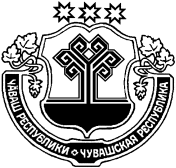 ЧУВАШСКАЯ РЕСПУБЛИКА ЦИВИЛЬСКИЙ РАЙОНЁ/РП, РАЙОН АДМИНИСТРАЦИЙ/ЙЫШ+НУ2019 ё? сентябр\н   02 -м\ш\  № 461Ё\рп. хулиАДМИНИСТРАЦИЯЦИВИЛЬСКОГО РАЙОНАПОСТАНОВЛЕНИЕ02 сентября 2019 года  № 461 г. ЦивильскОтветственный исполнительОтветственный исполнительОтдел развития АПК и муниципальной собственности администрации Цивильского района Чувашской РеспубликиОтдел развития АПК и муниципальной собственности администрации Цивильского района Чувашской РеспубликиОтдел развития АПК и муниципальной собственности администрации Цивильского района Чувашской РеспубликиОтдел развития АПК и муниципальной собственности администрации Цивильского района Чувашской РеспубликиСоисполнители программыСоисполнители программыСельскохозяйственные товаропроизводители (по согласованию), администрации городского и сельских поселений Цивильского района Чувашской Республики (по согласованию), отдел строительства и ЖКХ  администрации Цивильского района Чувашской Республики, отдел образования и социального развития администрации Цивильского района Чувашской Республики, БУ ЧР «Цивильская  районная станция по борьбе с болезнями животных» Государственной ветеринарной службы Чувашской Республики (по согласованию)Сельскохозяйственные товаропроизводители (по согласованию), администрации городского и сельских поселений Цивильского района Чувашской Республики (по согласованию), отдел строительства и ЖКХ  администрации Цивильского района Чувашской Республики, отдел образования и социального развития администрации Цивильского района Чувашской Республики, БУ ЧР «Цивильская  районная станция по борьбе с болезнями животных» Государственной ветеринарной службы Чувашской Республики (по согласованию)Сельскохозяйственные товаропроизводители (по согласованию), администрации городского и сельских поселений Цивильского района Чувашской Республики (по согласованию), отдел строительства и ЖКХ  администрации Цивильского района Чувашской Республики, отдел образования и социального развития администрации Цивильского района Чувашской Республики, БУ ЧР «Цивильская  районная станция по борьбе с болезнями животных» Государственной ветеринарной службы Чувашской Республики (по согласованию)Сельскохозяйственные товаропроизводители (по согласованию), администрации городского и сельских поселений Цивильского района Чувашской Республики (по согласованию), отдел строительства и ЖКХ  администрации Цивильского района Чувашской Республики, отдел образования и социального развития администрации Цивильского района Чувашской Республики, БУ ЧР «Цивильская  районная станция по борьбе с болезнями животных» Государственной ветеринарной службы Чувашской Республики (по согласованию)Подпрограммы Подпрограммы «Устойчивое развитие  сельских территорий Цивильского района Чувашской Республики»;«Организация научного и информационного обслуживания агропромышленного комплекса Цивильского района Чувашской Республики»;  «Развитие ветеринарии в Цивильском районе Чувашской Республики»«Устойчивое развитие  сельских территорий Цивильского района Чувашской Республики»;«Организация научного и информационного обслуживания агропромышленного комплекса Цивильского района Чувашской Республики»;  «Развитие ветеринарии в Цивильском районе Чувашской Республики»«Устойчивое развитие  сельских территорий Цивильского района Чувашской Республики»;«Организация научного и информационного обслуживания агропромышленного комплекса Цивильского района Чувашской Республики»;  «Развитие ветеринарии в Цивильском районе Чувашской Республики»«Устойчивое развитие  сельских территорий Цивильского района Чувашской Республики»;«Организация научного и информационного обслуживания агропромышленного комплекса Цивильского района Чувашской Республики»;  «Развитие ветеринарии в Цивильском районе Чувашской Республики»Цели программыЦели программыПовышение эффективности агропромышленного комплекса;Повышение конкурентоспособности производимой сельскохозяйственной продукции, создание благоприятной для развития и эффективного взаимодействия субъектов предпринимательства, повышения инвестиционной привлекательности агропромышленного комплекса района;Повышение финансовой устойчивости сельскохозяйственных товаропроизводителей;Воспроизводство и повышение эффективности использования в сельском хозяйстве земельных и других природных ресурсов, а также экологизация производства;Устойчивое развитие сельских территорийПовышение эффективности агропромышленного комплекса;Повышение конкурентоспособности производимой сельскохозяйственной продукции, создание благоприятной для развития и эффективного взаимодействия субъектов предпринимательства, повышения инвестиционной привлекательности агропромышленного комплекса района;Повышение финансовой устойчивости сельскохозяйственных товаропроизводителей;Воспроизводство и повышение эффективности использования в сельском хозяйстве земельных и других природных ресурсов, а также экологизация производства;Устойчивое развитие сельских территорийПовышение эффективности агропромышленного комплекса;Повышение конкурентоспособности производимой сельскохозяйственной продукции, создание благоприятной для развития и эффективного взаимодействия субъектов предпринимательства, повышения инвестиционной привлекательности агропромышленного комплекса района;Повышение финансовой устойчивости сельскохозяйственных товаропроизводителей;Воспроизводство и повышение эффективности использования в сельском хозяйстве земельных и других природных ресурсов, а также экологизация производства;Устойчивое развитие сельских территорийПовышение эффективности агропромышленного комплекса;Повышение конкурентоспособности производимой сельскохозяйственной продукции, создание благоприятной для развития и эффективного взаимодействия субъектов предпринимательства, повышения инвестиционной привлекательности агропромышленного комплекса района;Повышение финансовой устойчивости сельскохозяйственных товаропроизводителей;Воспроизводство и повышение эффективности использования в сельском хозяйстве земельных и других природных ресурсов, а также экологизация производства;Устойчивое развитие сельских территорийЗадачи программыЗадачи программыСтимулирование роста производства основных видов сельскохозяйственной продукции, производства пищевых продуктов;Осуществление противоэпизоотических мероприятий в отношении карантинных и особо опасных болезней животных; Поддержка развития инфраструктуры агропродовольственного рынка; Повышение эффективности регулирования рынков сельскохозяйственной продукции, сырья и продовольствия; Поддержка малых форм хозяйствования; Повышение уровня рентабельности в сельском хозяйстве для обеспечения его устойчивого развития;Стимулирование инновационной деятельности и инновационного развития агропромышленного комплекса;Создание условий для сохранения и восстановления плодородия почв, стимулирование эффективного использования земель сельскохозяйственного назначения; Развитие мелиорации сельскохозяйственных земель;Экологически регламентированное использование в сельскохозяйственном производстве земельных, водных и других возобновляемых природных ресурсов, повышение плодородия почв до оптимального уровня. Стимулирование роста производства основных видов сельскохозяйственной продукции, производства пищевых продуктов;Осуществление противоэпизоотических мероприятий в отношении карантинных и особо опасных болезней животных; Поддержка развития инфраструктуры агропродовольственного рынка; Повышение эффективности регулирования рынков сельскохозяйственной продукции, сырья и продовольствия; Поддержка малых форм хозяйствования; Повышение уровня рентабельности в сельском хозяйстве для обеспечения его устойчивого развития;Стимулирование инновационной деятельности и инновационного развития агропромышленного комплекса;Создание условий для сохранения и восстановления плодородия почв, стимулирование эффективного использования земель сельскохозяйственного назначения; Развитие мелиорации сельскохозяйственных земель;Экологически регламентированное использование в сельскохозяйственном производстве земельных, водных и других возобновляемых природных ресурсов, повышение плодородия почв до оптимального уровня. Стимулирование роста производства основных видов сельскохозяйственной продукции, производства пищевых продуктов;Осуществление противоэпизоотических мероприятий в отношении карантинных и особо опасных болезней животных; Поддержка развития инфраструктуры агропродовольственного рынка; Повышение эффективности регулирования рынков сельскохозяйственной продукции, сырья и продовольствия; Поддержка малых форм хозяйствования; Повышение уровня рентабельности в сельском хозяйстве для обеспечения его устойчивого развития;Стимулирование инновационной деятельности и инновационного развития агропромышленного комплекса;Создание условий для сохранения и восстановления плодородия почв, стимулирование эффективного использования земель сельскохозяйственного назначения; Развитие мелиорации сельскохозяйственных земель;Экологически регламентированное использование в сельскохозяйственном производстве земельных, водных и других возобновляемых природных ресурсов, повышение плодородия почв до оптимального уровня. Стимулирование роста производства основных видов сельскохозяйственной продукции, производства пищевых продуктов;Осуществление противоэпизоотических мероприятий в отношении карантинных и особо опасных болезней животных; Поддержка развития инфраструктуры агропродовольственного рынка; Повышение эффективности регулирования рынков сельскохозяйственной продукции, сырья и продовольствия; Поддержка малых форм хозяйствования; Повышение уровня рентабельности в сельском хозяйстве для обеспечения его устойчивого развития;Стимулирование инновационной деятельности и инновационного развития агропромышленного комплекса;Создание условий для сохранения и восстановления плодородия почв, стимулирование эффективного использования земель сельскохозяйственного назначения; Развитие мелиорации сельскохозяйственных земель;Экологически регламентированное использование в сельскохозяйственном производстве земельных, водных и других возобновляемых природных ресурсов, повышение плодородия почв до оптимального уровня. Целевые индикаторы и показатели программыЦелевые индикаторы и показатели программык 2036 году будут достигнуты следующие целевые индикаторы и показатели:объем производства продукции сельского хозяйства на душу населения – 138,1 тыс. рублей;индекс производства продукции сельского хозяйства в хозяйствах всех категорий (в сопоставимых ценах) – рост в 1,7 раза по отношению к 2018 году;рентабельность сельскохозяйственных организаций (с учетом субсидий) – 18,1 процента;индекс производительности труда – рост в 
2,3 раза по отношению к 2018 году к 2036 году будут достигнуты следующие целевые индикаторы и показатели:объем производства продукции сельского хозяйства на душу населения – 138,1 тыс. рублей;индекс производства продукции сельского хозяйства в хозяйствах всех категорий (в сопоставимых ценах) – рост в 1,7 раза по отношению к 2018 году;рентабельность сельскохозяйственных организаций (с учетом субсидий) – 18,1 процента;индекс производительности труда – рост в 
2,3 раза по отношению к 2018 году к 2036 году будут достигнуты следующие целевые индикаторы и показатели:объем производства продукции сельского хозяйства на душу населения – 138,1 тыс. рублей;индекс производства продукции сельского хозяйства в хозяйствах всех категорий (в сопоставимых ценах) – рост в 1,7 раза по отношению к 2018 году;рентабельность сельскохозяйственных организаций (с учетом субсидий) – 18,1 процента;индекс производительности труда – рост в 
2,3 раза по отношению к 2018 году к 2036 году будут достигнуты следующие целевые индикаторы и показатели:объем производства продукции сельского хозяйства на душу населения – 138,1 тыс. рублей;индекс производства продукции сельского хозяйства в хозяйствах всех категорий (в сопоставимых ценах) – рост в 1,7 раза по отношению к 2018 году;рентабельность сельскохозяйственных организаций (с учетом субсидий) – 18,1 процента;индекс производительности труда – рост в 
2,3 раза по отношению к 2018 году Сроки и этапы реализации программы Сроки и этапы реализации программы 2019 – 2035 годы:1 этап — 2019-2025 годы2 этап — 2026-2030 годы3 этап — 2031-2035 годы2019 – 2035 годы:1 этап — 2019-2025 годы2 этап — 2026-2030 годы3 этап — 2031-2035 годы2019 – 2035 годы:1 этап — 2019-2025 годы2 этап — 2026-2030 годы3 этап — 2031-2035 годы2019 – 2035 годы:1 этап — 2019-2025 годы2 этап — 2026-2030 годы3 этап — 2031-2035 годыОбъемы финансирования программы по годам реализацииОбъемы финансирования программы по годам реализации- прогнозируемый объем финансирования программы  в 2019-2035 годах составляет 68 998,6 тыс. рублей, в том числе:в 2019 году – 28 126,4 тыс. рублей;в 2020 году – 6 138,2 тыс. рублей;в 2021 году – 2 315,6 тыс. рублей;в 2022 году – 2 315,6 тыс. рублей;в 2023 году – 2 315,6  тыс. рублей;в 2024 году – 2 315,6  тыс. рублей;в 2025 году – 2 315,6  тыс. рублей;в 2026–2030 годах – 11 578 тыс. рублей;в 2031–2035 годах – 11 578 тыс. рублей;из них средства:федерального бюджета – 26 294,5 тыс. рублей, в том числе:в 2019 году – 7899,2 тыс. рублей;в 2020 году – 4 403,3 тыс. рублей;в 2021 году – 932,8 тыс. рублей;в 2022 году – 932,8 тыс. рублей;в 2023 году – 932,8 тыс. рублей;в 2024 году – 932,8 тыс. рублей;в 2025 году – 932,8 тыс. рублей;в 2026–2030 годах – 4 664 тыс. рублей;в 2031–2035 годах – 4 664 тыс. рублей;республиканского бюджета Чувашской Республики 16 657,7 тыс. рублей, в том числе:в 2019 году – 15 168,9 тыс. рублей;в 2020 году – 299,3 тыс. рублей;в 2021 году – 79,3 тыс. рублей;в 2022 году – 79,3 тыс. рублей;в 2023 году – 79,3 тыс. рублей;в 2024 году – 79,3 тыс. рублей;в 2025 году – 79,3 тыс. рублей;в 2026–2030 годах – 396,5 тыс. рублей;в 2031–2035 годах – 396,5 тыс. рублей;местных бюджетов – 26 046,4 тыс. рублей , в том числе:в 2019 году – 5 058,3 тыс. рублей;в 2020 году – 1 435,6 тыс. рублей;в 2021 году – 1 303,5 тыс. рублей;в 2022 году – 1 303,5 тыс. рублей;в 2023 году – 1 303,5 тыс. рублей;в 2024 году – 1 303,5 тыс. рублей;в 2025 году – 1 303,5 тыс. рублей;в 2026–2030 годах – 6 517,5 тыс. рублей;в 2031–2035 годах – 6 517,5 тыс. рублей.- прогнозируемый объем финансирования программы  в 2019-2035 годах составляет 68 998,6 тыс. рублей, в том числе:в 2019 году – 28 126,4 тыс. рублей;в 2020 году – 6 138,2 тыс. рублей;в 2021 году – 2 315,6 тыс. рублей;в 2022 году – 2 315,6 тыс. рублей;в 2023 году – 2 315,6  тыс. рублей;в 2024 году – 2 315,6  тыс. рублей;в 2025 году – 2 315,6  тыс. рублей;в 2026–2030 годах – 11 578 тыс. рублей;в 2031–2035 годах – 11 578 тыс. рублей;из них средства:федерального бюджета – 26 294,5 тыс. рублей, в том числе:в 2019 году – 7899,2 тыс. рублей;в 2020 году – 4 403,3 тыс. рублей;в 2021 году – 932,8 тыс. рублей;в 2022 году – 932,8 тыс. рублей;в 2023 году – 932,8 тыс. рублей;в 2024 году – 932,8 тыс. рублей;в 2025 году – 932,8 тыс. рублей;в 2026–2030 годах – 4 664 тыс. рублей;в 2031–2035 годах – 4 664 тыс. рублей;республиканского бюджета Чувашской Республики 16 657,7 тыс. рублей, в том числе:в 2019 году – 15 168,9 тыс. рублей;в 2020 году – 299,3 тыс. рублей;в 2021 году – 79,3 тыс. рублей;в 2022 году – 79,3 тыс. рублей;в 2023 году – 79,3 тыс. рублей;в 2024 году – 79,3 тыс. рублей;в 2025 году – 79,3 тыс. рублей;в 2026–2030 годах – 396,5 тыс. рублей;в 2031–2035 годах – 396,5 тыс. рублей;местных бюджетов – 26 046,4 тыс. рублей , в том числе:в 2019 году – 5 058,3 тыс. рублей;в 2020 году – 1 435,6 тыс. рублей;в 2021 году – 1 303,5 тыс. рублей;в 2022 году – 1 303,5 тыс. рублей;в 2023 году – 1 303,5 тыс. рублей;в 2024 году – 1 303,5 тыс. рублей;в 2025 году – 1 303,5 тыс. рублей;в 2026–2030 годах – 6 517,5 тыс. рублей;в 2031–2035 годах – 6 517,5 тыс. рублей.- прогнозируемый объем финансирования программы  в 2019-2035 годах составляет 68 998,6 тыс. рублей, в том числе:в 2019 году – 28 126,4 тыс. рублей;в 2020 году – 6 138,2 тыс. рублей;в 2021 году – 2 315,6 тыс. рублей;в 2022 году – 2 315,6 тыс. рублей;в 2023 году – 2 315,6  тыс. рублей;в 2024 году – 2 315,6  тыс. рублей;в 2025 году – 2 315,6  тыс. рублей;в 2026–2030 годах – 11 578 тыс. рублей;в 2031–2035 годах – 11 578 тыс. рублей;из них средства:федерального бюджета – 26 294,5 тыс. рублей, в том числе:в 2019 году – 7899,2 тыс. рублей;в 2020 году – 4 403,3 тыс. рублей;в 2021 году – 932,8 тыс. рублей;в 2022 году – 932,8 тыс. рублей;в 2023 году – 932,8 тыс. рублей;в 2024 году – 932,8 тыс. рублей;в 2025 году – 932,8 тыс. рублей;в 2026–2030 годах – 4 664 тыс. рублей;в 2031–2035 годах – 4 664 тыс. рублей;республиканского бюджета Чувашской Республики 16 657,7 тыс. рублей, в том числе:в 2019 году – 15 168,9 тыс. рублей;в 2020 году – 299,3 тыс. рублей;в 2021 году – 79,3 тыс. рублей;в 2022 году – 79,3 тыс. рублей;в 2023 году – 79,3 тыс. рублей;в 2024 году – 79,3 тыс. рублей;в 2025 году – 79,3 тыс. рублей;в 2026–2030 годах – 396,5 тыс. рублей;в 2031–2035 годах – 396,5 тыс. рублей;местных бюджетов – 26 046,4 тыс. рублей , в том числе:в 2019 году – 5 058,3 тыс. рублей;в 2020 году – 1 435,6 тыс. рублей;в 2021 году – 1 303,5 тыс. рублей;в 2022 году – 1 303,5 тыс. рублей;в 2023 году – 1 303,5 тыс. рублей;в 2024 году – 1 303,5 тыс. рублей;в 2025 году – 1 303,5 тыс. рублей;в 2026–2030 годах – 6 517,5 тыс. рублей;в 2031–2035 годах – 6 517,5 тыс. рублей.- прогнозируемый объем финансирования программы  в 2019-2035 годах составляет 68 998,6 тыс. рублей, в том числе:в 2019 году – 28 126,4 тыс. рублей;в 2020 году – 6 138,2 тыс. рублей;в 2021 году – 2 315,6 тыс. рублей;в 2022 году – 2 315,6 тыс. рублей;в 2023 году – 2 315,6  тыс. рублей;в 2024 году – 2 315,6  тыс. рублей;в 2025 году – 2 315,6  тыс. рублей;в 2026–2030 годах – 11 578 тыс. рублей;в 2031–2035 годах – 11 578 тыс. рублей;из них средства:федерального бюджета – 26 294,5 тыс. рублей, в том числе:в 2019 году – 7899,2 тыс. рублей;в 2020 году – 4 403,3 тыс. рублей;в 2021 году – 932,8 тыс. рублей;в 2022 году – 932,8 тыс. рублей;в 2023 году – 932,8 тыс. рублей;в 2024 году – 932,8 тыс. рублей;в 2025 году – 932,8 тыс. рублей;в 2026–2030 годах – 4 664 тыс. рублей;в 2031–2035 годах – 4 664 тыс. рублей;республиканского бюджета Чувашской Республики 16 657,7 тыс. рублей, в том числе:в 2019 году – 15 168,9 тыс. рублей;в 2020 году – 299,3 тыс. рублей;в 2021 году – 79,3 тыс. рублей;в 2022 году – 79,3 тыс. рублей;в 2023 году – 79,3 тыс. рублей;в 2024 году – 79,3 тыс. рублей;в 2025 году – 79,3 тыс. рублей;в 2026–2030 годах – 396,5 тыс. рублей;в 2031–2035 годах – 396,5 тыс. рублей;местных бюджетов – 26 046,4 тыс. рублей , в том числе:в 2019 году – 5 058,3 тыс. рублей;в 2020 году – 1 435,6 тыс. рублей;в 2021 году – 1 303,5 тыс. рублей;в 2022 году – 1 303,5 тыс. рублей;в 2023 году – 1 303,5 тыс. рублей;в 2024 году – 1 303,5 тыс. рублей;в 2025 году – 1 303,5 тыс. рублей;в 2026–2030 годах – 6 517,5 тыс. рублей;в 2031–2035 годах – 6 517,5 тыс. рублей.Ожидаемые результаты реализации Муниципальной программыОжидаемые результаты реализации Муниципальной программы–увеличение объема производства сельскохозяйственной продукции в фактически действующих ценах в 3,5 раза по сравнению с 2018 годом, в сопоставимых ценах – в 1,7 раза;увеличение индекса производства продукции сельского хозяйства в хозяйствах всех категорий (в сопоставимых ценах) в 1,7 раза по отношению к 2018 году;рост среднемесячной номинальной заработной платы в сельском хозяйстве (по сельскохозяйственным организациям, не относящимся к субъектам малого предпринимательства) по отношению к 2018 году на 68,0 процента;выход на внешние рынки по таким продуктам питания и сельскохозяйственному сырью, как лен масличный, рапс, вика, хмель гранулированный;продвижение продукции организаций агропромышленного комплекса под брендом «Сделано в Чувашии»;ускоренное развитие агропромышленного комплекса, определяющее высокие требования к качеству социальной среды в сельской местности.№ ппЦелевой индикатор и показатель (наименование)Единица измеренияЗначения целевых индикаторов и показателейЗначения целевых индикаторов и показателейЗначения целевых индикаторов и показателейЗначения целевых индикаторов и показателейЗначения целевых индикаторов и показателейЗначения целевых индикаторов и показателейЗначения целевых индикаторов и показателейЗначения целевых индикаторов и показателейЗначения целевых индикаторов и показателей№ ппЦелевой индикатор и показатель (наименование)Единица измерения2019 г.2020 г.2021 г.2022 г.2023 г.2024 г.2025 г.2030 г.2035 г.123456789101112Муниципальная программа Цивильского района Чувашской Республики «Развитие сельского хозяйства и регулирование рынка сельскохозяйственной продукции, сырья и продовольствия  Цивильского района   Чувашской Республики»Муниципальная программа Цивильского района Чувашской Республики «Развитие сельского хозяйства и регулирование рынка сельскохозяйственной продукции, сырья и продовольствия  Цивильского района   Чувашской Республики»Муниципальная программа Цивильского района Чувашской Республики «Развитие сельского хозяйства и регулирование рынка сельскохозяйственной продукции, сырья и продовольствия  Цивильского района   Чувашской Республики»Муниципальная программа Цивильского района Чувашской Республики «Развитие сельского хозяйства и регулирование рынка сельскохозяйственной продукции, сырья и продовольствия  Цивильского района   Чувашской Республики»Муниципальная программа Цивильского района Чувашской Республики «Развитие сельского хозяйства и регулирование рынка сельскохозяйственной продукции, сырья и продовольствия  Цивильского района   Чувашской Республики»Муниципальная программа Цивильского района Чувашской Республики «Развитие сельского хозяйства и регулирование рынка сельскохозяйственной продукции, сырья и продовольствия  Цивильского района   Чувашской Республики»Муниципальная программа Цивильского района Чувашской Республики «Развитие сельского хозяйства и регулирование рынка сельскохозяйственной продукции, сырья и продовольствия  Цивильского района   Чувашской Республики»Муниципальная программа Цивильского района Чувашской Республики «Развитие сельского хозяйства и регулирование рынка сельскохозяйственной продукции, сырья и продовольствия  Цивильского района   Чувашской Республики»Муниципальная программа Цивильского района Чувашской Республики «Развитие сельского хозяйства и регулирование рынка сельскохозяйственной продукции, сырья и продовольствия  Цивильского района   Чувашской Республики»Муниципальная программа Цивильского района Чувашской Республики «Развитие сельского хозяйства и регулирование рынка сельскохозяйственной продукции, сырья и продовольствия  Цивильского района   Чувашской Республики»Муниципальная программа Цивильского района Чувашской Республики «Развитие сельского хозяйства и регулирование рынка сельскохозяйственной продукции, сырья и продовольствия  Цивильского района   Чувашской Республики»Муниципальная программа Цивильского района Чувашской Республики «Развитие сельского хозяйства и регулирование рынка сельскохозяйственной продукции, сырья и продовольствия  Цивильского района   Чувашской Республики»1.Объем производства продукции сельского хозяйства на душу населениятыс. рублей39,741,844,551,756,361,166,166,1103,42.Индекс производства продукции сельского хозяйства в хозяйствах всех категорий (в сопоставимых ценах)% к предыдущему году101,2101,3103,0103,2103,6104,0100,9101,1101,23.Валовой сбор зерновых и зернобобовых культур в хозяйствах всех категорий тонн5240053400598006070061800659006600066400670004.Валовой сбор картофеля в сельскохозяйственных организациях, крестьянских (фермерских) хозяйствах, включая индивидуальных предпринимателей тонн5700600061006200620063006400650066005.Валовой сбор овощей открытого грунта в сельскохозяйственных организациях, крестьянских (фермерских) хозяйствах, включая индивидуальных предпринимателей тонн2000220023002500270029002950300030506.Производство скота и птицы на убой в хозяйствах всех категорий (в живом весе) тонн1240012400125001260012600127001270012800129007.Производство молока в хозяйствах всех категорий тонн1370013900142001450014700149001500015200155008.Рентабельность сельскохозяйственных организаций (с учетом субсидий)%15,017,017,517,617,717,817,918,018,19.Индекс производительности труда% к предыдущему году105,0105,0105,0105,0105,0105,0105,0105,0105,0Подпрограмма «Устойчивое развитие сельских территорий Цивильского района Чувашской Республики»Подпрограмма «Устойчивое развитие сельских территорий Цивильского района Чувашской Республики»Подпрограмма «Устойчивое развитие сельских территорий Цивильского района Чувашской Республики»Подпрограмма «Устойчивое развитие сельских территорий Цивильского района Чувашской Республики»Подпрограмма «Устойчивое развитие сельских территорий Цивильского района Чувашской Республики»Подпрограмма «Устойчивое развитие сельских территорий Цивильского района Чувашской Республики»Подпрограмма «Устойчивое развитие сельских территорий Цивильского района Чувашской Республики»Подпрограмма «Устойчивое развитие сельских территорий Цивильского района Чувашской Республики»Подпрограмма «Устойчивое развитие сельских территорий Цивильского района Чувашской Республики»Подпрограмма «Устойчивое развитие сельских территорий Цивильского района Чувашской Республики»Подпрограмма «Устойчивое развитие сельских территорий Цивильского района Чувашской Республики»Подпрограмма «Устойчивое развитие сельских территорий Цивильского района Чувашской Республики»1.Ввод (приобретение) жилья для граждан, проживающих в сельской местности, всегокв. метров1002001002001002001002002002.в том числе для молодых семей и молодых специалистовкв. метров1001001001001001001001001003.Ввод в действие фельдшерско-акушерских пунктов и (или) офисов врачей общей практикиединиц22224.Ввод в действие распределительных газовых сетейкилометров0,25.Количество реализованных проектов местных инициатив граждан, проживающих в сельской местности, получивших грантовую поддержкуединиц116.Доля семей, улучшивших жилищные условия, в общем числе семей, состоявших на учете в качестве нуждающихся в жилых помещениях и имеющих право на государственную поддержку в форме социальных выплат в рамках подпрограммы%2020202020202020207.Доля молодых семей и молодых специалистов, улучшивших жилищные условия, в общем числе молодых семей и молодых специалистов, состоявших на учете в качестве нуждающихся в жилых помещениях и имеющих право на государственную поддержку в форме социальных выплат в рамках подпрограммы%202020202020202020Подпрограмма «Организация научного и информационного обслуживания агропромышленного комплекса Цивильского района Чувашской Республики» Подпрограмма «Организация научного и информационного обслуживания агропромышленного комплекса Цивильского района Чувашской Республики» Подпрограмма «Организация научного и информационного обслуживания агропромышленного комплекса Цивильского района Чувашской Республики» Подпрограмма «Организация научного и информационного обслуживания агропромышленного комплекса Цивильского района Чувашской Республики» Подпрограмма «Организация научного и информационного обслуживания агропромышленного комплекса Цивильского района Чувашской Республики» Подпрограмма «Организация научного и информационного обслуживания агропромышленного комплекса Цивильского района Чувашской Республики» Подпрограмма «Организация научного и информационного обслуживания агропромышленного комплекса Цивильского района Чувашской Республики» Подпрограмма «Организация научного и информационного обслуживания агропромышленного комплекса Цивильского района Чувашской Республики» Подпрограмма «Организация научного и информационного обслуживания агропромышленного комплекса Цивильского района Чувашской Республики» Подпрограмма «Организация научного и информационного обслуживания агропромышленного комплекса Цивильского района Чувашской Республики» Подпрограмма «Организация научного и информационного обслуживания агропромышленного комплекса Цивильского района Чувашской Республики» Подпрограмма «Организация научного и информационного обслуживания агропромышленного комплекса Цивильского района Чувашской Республики» 1.Индекс производства продукции сельского хозяйства в хозяйствах всех категорий (в сопоставимых ценах)% к предыдущему году101,2101,3103,0103,2103,6104,0100,9101,1101,22.Рентабельность сельскохозяйственных организаций (с учетом субсидий)%15,017,017,517,617,717,817,918,018,1Подпрограмма «Развитие ветеринарии в Цивильском районе Чувашской Республики»Подпрограмма «Развитие ветеринарии в Цивильском районе Чувашской Республики»Подпрограмма «Развитие ветеринарии в Цивильском районе Чувашской Республики»Подпрограмма «Развитие ветеринарии в Цивильском районе Чувашской Республики»Подпрограмма «Развитие ветеринарии в Цивильском районе Чувашской Республики»Подпрограмма «Развитие ветеринарии в Цивильском районе Чувашской Республики»Подпрограмма «Развитие ветеринарии в Цивильском районе Чувашской Республики»Подпрограмма «Развитие ветеринарии в Цивильском районе Чувашской Республики»Подпрограмма «Развитие ветеринарии в Цивильском районе Чувашской Республики»Подпрограмма «Развитие ветеринарии в Цивильском районе Чувашской Республики»Подпрограмма «Развитие ветеринарии в Цивильском районе Чувашской Республики»Подпрограмма «Развитие ветеринарии в Цивильском районе Чувашской Республики»1.Выполнение планов ветеринарно-профилактических и противоэпизоотических мероприятий%1001001001001001001001001002.Охват проведением ветеринарно-санитарных экспертиз на безопасность продуктов и сырья животного происхождения%1001001001001001001001001003.Выполнение плана эпизоотологического мониторинга заразных, в том числе особо опасных, болезней животных%1001001001001001001001001004.Отношение количества осмотренных Бюджетным учреждением ветеринарии Цивильского района Чувашской Республики безнадзорных животных к количеству отловленных специализированной организацией безнадзорных животных%100100100100100100100100100СтатусНаименование государственной программы Чувашской Республики (подпрограммы государственной программы Чувашской Республики, основного мероприятия)Код бюджетной классификацииКод бюджетной классификацииИсточники 
финансированияРасходы по годам, тыс. рублейРасходы по годам, тыс. рублейРасходы по годам, тыс. рублейРасходы по годам, тыс. рублейРасходы по годам, тыс. рублейРасходы по годам, тыс. рублейРасходы по годам, тыс. рублейРасходы по годам, тыс. рублейРасходы по годам, тыс. рублейСтатусНаименование государственной программы Чувашской Республики (подпрограммы государственной программы Чувашской Республики, основного мероприятия)главный распорядитель бюджетных средствцелевая статья расходовИсточники 
финансирования20192020202120222023202420252026–20302031–20351234567891011121314Муниципальная программа Цивильского района Чувашской Республики«Развитие    сельского хозяйства и регулирование рынка сельскохозяйственной продукции, сырья и продовольствия Цивильского района Чувашской Республики» 903Ц900000000всего28126,46138,22315,62315,62315,62315,62315,61157811578Муниципальная программа Цивильского района Чувашской Республики«Развитие    сельского хозяйства и регулирование рынка сельскохозяйственной продукции, сырья и продовольствия Цивильского района Чувашской Республики»федеральный бюджет7899,24403,3932,8932,8932,8932,8932,846644664Муниципальная программа Цивильского района Чувашской Республики«Развитие    сельского хозяйства и регулирование рынка сельскохозяйственной продукции, сырья и продовольствия Цивильского района Чувашской Республики»республиканский бюджет 15168,9299,379,379,379,379,379,3396,5396,5Муниципальная программа Цивильского района Чувашской Республики«Развитие    сельского хозяйства и регулирование рынка сельскохозяйственной продукции, сырья и продовольствия Цивильского района Чувашской Республики»местные бюджеты5058,31435,61303,51303,51303,51303,51303,56517,56517,5Муниципальная программа Цивильского района Чувашской Республики«Развитие    сельского хозяйства и регулирование рынка сельскохозяйственной продукции, сырья и продовольствия Цивильского района Чувашской Республики»внебюджетные источники0,000,000,000,000,000,000,000,000,00Подпрограмма«Устойчивое развитие сельских территорий Цивильского района Чувашской Республики» Ц990000000Всего27 846,15857,92035,32035,32035,32035,32035,310176,510176,5Подпрограмма«Устойчивое развитие сельских территорий Цивильского района Чувашской Республики» федеральный бюджет7899,24403,3932,8932,8932,8932,8932,846644664республиканский бюджет15148,62795959595959295295местные бюджеты4798,31175,61043,51043,51043,51043,51043,55217,55217,5внебюджетные источники0,00,00,00,00,00,00,00,00,0Основное мероприятие 1Улучшение жилищных условий граждан на селеЦ990100000всего7257,14181,61035,31035,31035,31035,31035,35176,55176,5Основное мероприятие 1Улучшение жилищных условий граждан на селефедеральный бюджет6539,73767,6932,8932,8932,8932,8932,846644664Основное мероприятие 1Улучшение жилищных условий граждан на селереспубликанский бюджет 417,4238,45959595959295295Основное мероприятие 1Улучшение жилищных условий граждан на селеместные бюджеты300,0175,643,543,543,543,543,5217,5217,5Основное мероприятие 1Улучшение жилищных условий граждан на селевнебюджетные источники0,00,00,00,00,00,00,00,00,0Основное мероприятие 2Комплексное обустройство населенных пунктов, расположенных в сельской местности, объектами социальной и инженерной инфраструктуры, а также строительство и реконструкция автомобильных дорогЦ990200000Всего19908,610001000100010001000100050005000Основное мероприятие 2Комплексное обустройство населенных пунктов, расположенных в сельской местности, объектами социальной и инженерной инфраструктуры, а также строительство и реконструкция автомобильных дорогфедеральный бюджет719,90,000,000,000,000,000,000,000,00Основное мероприятие 2Комплексное обустройство населенных пунктов, расположенных в сельской местности, объектами социальной и инженерной инфраструктуры, а также строительство и реконструкция автомобильных дорогреспубликанский бюджет14690,40,000,000,000,000,000,000,000,00Основное мероприятие 2Комплексное обустройство населенных пунктов, расположенных в сельской местности, объектами социальной и инженерной инфраструктуры, а также строительство и реконструкция автомобильных дорогместные бюджеты4498,310001000100010001000100050005000Основное мероприятие 2Комплексное обустройство населенных пунктов, расположенных в сельской местности, объектами социальной и инженерной инфраструктуры, а также строительство и реконструкция автомобильных дорогвнебюджетные источники00,000,000,000,000,000,000,000,00Основное мероприятие 3 Грантовая поддержка местных инициатив граждан, проживающих в сельской местностиЦ990300000Всего680,4676,30,000,000,000,000,000,000,00Основное мероприятие 3 Грантовая поддержка местных инициатив граждан, проживающих в сельской местностифедеральный бюджет639,6635,70,000,000,000,000,000,000,00Основное мероприятие 3 Грантовая поддержка местных инициатив граждан, проживающих в сельской местностиреспубликанский бюджет40,840,60,000,000,000,000,000,000,00Основное мероприятие 3 Грантовая поддержка местных инициатив граждан, проживающих в сельской местностиместные бюджеты0,000,000,000,000,000,000,000,000,00Основное мероприятие 3 Грантовая поддержка местных инициатив граждан, проживающих в сельской местностивнебюджетные источники0,000,000,000,000,000,000,000,000,00Подпрограмма«Организация научного и информационного обслуживания агропромышленного комплекса Цивильского района Чувашской Республики»Ц960000000 Всего260,0260,0260,0260,0260,0260,0260,01300,01300,0Подпрограмма«Организация научного и информационного обслуживания агропромышленного комплекса Цивильского района Чувашской Республики»федеральный бюджет000,00,00,00,00,00,00,0Подпрограмма«Организация научного и информационного обслуживания агропромышленного комплекса Цивильского района Чувашской Республики»республиканский бюджет000,00,00,00,00,00,00,0Подпрограмма«Организация научного и информационного обслуживания агропромышленного комплекса Цивильского района Чувашской Республики»местные бюджеты260,0260,0260,0260,0260,0260,0260,01300,01300,0Подпрограмма«Организация научного и информационного обслуживания агропромышленного комплекса Цивильского района Чувашской Республики»внебюджетные источники000,00,00,00,00,00,00,0Основное мероприятие 1Организация  конкурсов, выставок и ярмарок с участием организаций агропромышленного комплексаЦ960272660Всего20,020,020,020,020,020,020,0100,0100,0Основное мероприятие 1Организация  конкурсов, выставок и ярмарок с участием организаций агропромышленного комплексафедеральный бюджет0,000,000,000,000,000,000,000,000,00Основное мероприятие 1Организация  конкурсов, выставок и ярмарок с участием организаций агропромышленного комплексареспубликанский бюджет0,000,000,000,000,000,000,000,000,00Основное мероприятие 1Организация  конкурсов, выставок и ярмарок с участием организаций агропромышленного комплексаместные бюджеты20202020202020100,0100,0Основное мероприятие 1Организация  конкурсов, выставок и ярмарок с участием организаций агропромышленного комплексавнебюджетные источники0,000,000,000,000,000,000,000,000,00Основное мероприятие 2Поощрение  победителей  экономического соревнования в сельском хозяйствеЦ960272670Всего240,0240,0240,0240,0240,0240,0240,01200,01200,0Основное мероприятие 2Поощрение  победителей  экономического соревнования в сельском хозяйствефедеральный бюджет0,000,000,000,000,000,000,000,000,00Основное мероприятие 2Поощрение  победителей  экономического соревнования в сельском хозяйствереспубликанский бюджет0,000,000,000,000,000,000,000,000,00Основное мероприятие 2Поощрение  победителей  экономического соревнования в сельском хозяйствеместные бюджеты240,0240,0240,0240,0240,0240,0240,01200,01200,0Основное мероприятие 2Поощрение  победителей  экономического соревнования в сельском хозяйствевнебюджетные источники000,000,000,000,000,000,000,00Подпрограмма«Развитие ветеринарии в Цивильском районе Чувашской Республики» Ц970000000Всего20,320,320,320,320,320,320,3101,5101,5Подпрограмма«Развитие ветеринарии в Цивильском районе Чувашской Республики»федеральный бюджет0,000,000,000,000,000,000,000,000,00Подпрограмма«Развитие ветеринарии в Цивильском районе Чувашской Республики»республиканский бюджет20,320,320,320,320,320,320,3101,5101,5Подпрограмма«Развитие ветеринарии в Цивильском районе Чувашской Республики»местные бюджеты0,000,000,000,000,000,000,000,000,00Подпрограмма«Развитие ветеринарии в Цивильском районе Чувашской Республики»внебюджетные источники0,000,000,000,000,000,000,000,000,00Основное мероприятие 1Организация мероприятий по отлову и содержанию бродячих животныхВсего20,320,320,320,320,320,320,3101,5101,5Основное мероприятие 1Организация мероприятий по отлову и содержанию бродячих животныхфедеральный бюджет0,000,000,000,000,000,000,000,000,00Основное мероприятие 1Организация мероприятий по отлову и содержанию бродячих животныхреспубликанский бюджет20,320,320,320,320,320,320,3101,5101,5Основное мероприятие 1Организация мероприятий по отлову и содержанию бродячих животныхместные бюджеты0,000,000,000,000,000,000,000,000,00Основное мероприятие 1Организация мероприятий по отлову и содержанию бродячих животныхвнебюджетные источники0,000,000,000,000,000,000,000,000,00Ответственный исполнитель подпрограммы–отдел развития АПК и муниципальной собственности администрации Цивильского района Чувашской РеспубликиСоисполнители подпрограммы–отдел строительства и ЖКХ администрации Цивильского района Чувашской Республики;отдел образования и социального развития администрации Цивильского района Чувашской Республики;администрации городского и сельских поселений Цивильского района Чувашской Республики (по согласованию)Цели подпрограммы –качественное улучшение условий жизнедеятельности в сельской местности;стимулирование инвестиционной активности в агропромышленном комплексе за счет формирования благоприятных инфраструктурных условий в сельской местности;активизация участия граждан, проживающих в сельской местности, в решении вопросов местного значенияЗадачи подпрограммы–удовлетворение потребностей сельского населения в благоустроенном жилье, в том числе молодых семей и молодых специалистов, востребованных для реализации инвестиционных проектов в агропромышленном комплексе;повышение уровня комплексного обустройства населенных пунктов, расположенных в сельской местности, объектами социальной и инженерной инфраструктуры; концентрация ресурсов, направляемых на комплексное обустройство объектами социальной и инженерной инфраструктуры сельских поселений, в которых осуществляется или планируется реализация инвестиционных проектов в сфере агропромышленного комплекса; поддержка инициатив граждан, проживающих в сельской местности, по улучшению условий жизнедеятельности; поощрение и популяризация достижений в сфере развития сельских территорийЦелевые индикаторы и показатели подпрограммы-к 2036 году предусматривается достижение следующих целевых индикаторов и показателей:ввод (приобретение) 3000 кв. метров жилья для граждан, проживающих в сельской местности, в том числе 1700 кв. метров для молодых семей и молодых специалистов;ввод в действие 8 фельдшерско-акушерских пунктов;ввод в действие 2 учреждений культурно-досугового типа на 100 мест;ввод в действие  локальных водопроводов;ввод в действие распределительных газовых сетей;реализация проектов комплексного обустройства площадок под компактную жилищную застройку  в населенных пунктах, расположенных в сельской местности;ввод в эксплуатацию автомобильных дорог общего пользования с твердым покрытием, ведущих от сети автомобильных дорог общего пользования к ближайшим общественно значимым объектам сельских населенных пунктов, а также к объектам производства и переработки сельскохозяйственной продукции;доля семей, улучшивших жилищные условия, в общем числе семей, состоявших на учете в качестве нуждающихся в жилых помещениях и имеющих право на государственную поддержку в форме социальных выплат в рамках подпрограммы, 20 процентов;доля молодых семей и молодых специалистов, улучшивших жилищные условия, в общем числе молодых семей и молодых специалистов, состоявших на учете в качестве нуждающихся в жилых помещениях и имеющих право на государственную поддержку в форме социальных выплат в рамках подпрограммы, 20 процентов;обеспеченность сельского населения фельдшерско-акушерскими пунктами 15,5 единиц на 10 тыс. человек;обеспеченность сельского населения офисами врачей общей практики 3,3 единицы на 10 тыс. человек;обеспеченность сельского населения учреждениями культурно-досугового типа 2,0 единицы на 1 тыс. человек;доля зданий учреждений социально-культурной сферы, находящихся в удовлетворительном состоянии, в общем количестве зданий учреждений социально-культурной сферы  95,0 процента;уровень газификации домов (квартир) –
80,5  процента; уровень обеспеченности сельского населения питьевой водой – 100 процентов;реализация 45 проектов местных инициативСроки и этапы реализации подпрограммы-2019–2035 годы:1 этап – 2019–2025 годы;2 этап – 2026–2030 годы;3 этап – 2031–2035 годыОбъемы финансирования подпрограммы с разбивкой по годам реализации подпрограммы-прогнозируемые объемы бюджетных ассигнований на реализацию мероприятий подпрограммы в 2019–2035 годах составляют  64 233,5 тыс. рублей, в том числе:в 2019 году – 27 846,1 тыс. рублей;в 2020 году – 5 857,9 тыс. рублей;в 2021 году – 2 035,3 тыс. рублей;в 2022 году – 2 035,3 тыс. рублей;в 2023 году – 2 035,3 тыс. рублей;в 2024 году – 2 035,3 тыс. рублей;в 2025 году – 2 035,3 тыс. рублей;в 2026–2030 годах – 10176,5 тыс. рублей;в 2031–2035 годах – 10176,5 тыс. рублей;из них средства:федерального бюджета – 26 294,5 тыс. рублей , в том числе:в 2019 году – 7 899,2 тыс. рублей;в 2020 году – 4 403,3 тыс. рублей;в 2021 году – 932,8 тыс. рублей;в 2022 году – 932,8 тыс. рублей;в 2023 году – 932,8 тыс. рублей;в 2024 году – 932,8  тыс. рублей;в 2025 году – 932,8  тыс. рублей;в 2026–2030 годах – 4664 тыс. рублей;в 2031–2035 годах – 4664 тыс. рублей;республиканского бюджета Чувашской Республики – 16 312,6 тыс. рублей, в том числе:в 2019 году – 15 148,6 тыс. рублей;в 2020 году – 279 тыс. рублей;в 2021 году –  59 тыс. рублей;в 2022 году –  59 тыс. рублей;в 2023 году –  59 тыс. рублей;в 2024 году –  59 тыс. рублей;в 2025 году –  59 тыс. рублей;в 2026–2030 годах –  295 тыс. рублей;в 2031–2035 годах –  295 тыс. рублей;местных бюджетов – 21 626,4 тыс. рублей, в том числе:в 2019 году – 4 798,3 тыс. рублей;в 2020 году – 1 175,6 тыс. рублей;в 2021 году – 1043,5 тыс. рублей;в 2022 году – 1043,5 тыс. рублей;в 2023 году – 1043,5 тыс. рублей;в 2024 году – 1043,5 тыс. рублей;в 2025 году – 1043,5 тыс. рублей;в 2026–2030 годах – 5 217,5 тыс. рублей;в 2031–2035 годах – 5 217,5 тыс. рублей.Ожидаемые результаты реализации подпрограммы-решение жилищной проблемы для  семей, проживающих в сельской местности, нуждающихся в улучшении жилищных условий, в том числе для молодых семей и молодых специалистов;удовлетворение потребности организаций агропромышленного комплекса и социальной сферы села в квалифицированных трудовых кадрах;повышение уровня социально-инженерного обустройства в сельской местности, в том числе уровня газификации домов (квартир) в сельской местности;повышение инвестиционной активности в агропромышленном комплексе;повышение налогооблагаемой базы бюджетов муниципальных образований;преодоление оторванности жителей села от  социальных учреждений, более полное удовлетворение их общественно-культурных потребностей;снижение миграционного оттока сельского населения, прежде всего молодежи;улучшение демографической ситуации в сельской местности и сохранение тенденций роста рождаемости и повышения продолжительности жизни сельского населения;повышение общественной значимости развития сельских территорий и привлекательности сельской местности для проживания и работы;ввод в эксплуатацию  автомобильных дорог общего пользования с твердым покрытием, ведущих от сети автомобильных дорог общего пользования к ближайшим общественно значимым объектам сельских населенных пунктов, а также к объектам производства и переработки сельскохозяйственной продукции;ввод в действие  распределительных газовых сетей1.Наименование проекта–Проект теплицы «VENLO в Чувашии», Инвестиционный фонд «Национальная промышленность»2.Краткое описание проекта –Беспочвенная теплица «Под ключ»:-завод по производству солений с производительностью 20000 кг/день;-завод по производству варенья, здания площадью 500  кв.м. с производительностью 8000 кг/день;Холодильная камера S =2500 кв.м. с 8 секциями (теплый и холодный). 3.Основные показатели проекта (общая стоимость проекта, срок реализации проекта) –общая стоимость проекта – 7042,74  млн. рублей; срок реализации проекта – 2019-2020 год4.Формы участия инвестора в проекте–Заемные средстваСтатусНаименование подпрограммы государственной программы Чувашской Республики (основного мероприятия, мероприятия)Задача подпрограммы государственной программы Чувашской РеспубликиОтветственный исполнитель, соисполнительКод бюджетной классификацииКод бюджетной классификацииКод бюджетной классификацииКод бюджетной классификацииИсточники финансированияРасходы по годам, тыс. рублейРасходы по годам, тыс. рублейРасходы по годам, тыс. рублейРасходы по годам, тыс. рублейРасходы по годам, тыс. рублейРасходы по годам, тыс. рублейРасходы по годам, тыс. рублейРасходы по годам, тыс. рублейРасходы по годам, тыс. рублейСтатусНаименование подпрограммы государственной программы Чувашской Республики (основного мероприятия, мероприятия)Задача подпрограммы государственной программы Чувашской РеспубликиОтветственный исполнитель, соисполнительглавный распорядитель бюджетных средствраздел, подразделцелевая статья расходовгруппа (подгруппа) вида расходовИсточники финансирования20192020202120222023202420252026–20302031–2035123456789101112131415161718Подпрограмма«Устойчивое развитие сельских территорий Цивильского района Чувашской Республики»ответственный исполнитель –  отдел развития АПК и муниципальной собственности, соисполнители - отдел строительства и ЖКХ, отдел образования и социального развития администрации районавсего27846,15857,92035,32035,32035,32035,32035,310176,510176,5Подпрограмма«Устойчивое развитие сельских территорий Цивильского района Чувашской Республики»ответственный исполнитель –  отдел развития АПК и муниципальной собственности, соисполнители - отдел строительства и ЖКХ, отдел образования и социального развития администрации районафедеральный бюджет7899,24403,3932,8932,8932,8932,8932,84664,04664,0«Устойчивое развитие сельских территорий Цивильского района Чувашской Республики»ответственный исполнитель –  отдел развития АПК и муниципальной собственности, соисполнители - отдел строительства и ЖКХ, отдел образования и социального развития администрации районареспубликанский бюджет 15148,62795959595959295295«Устойчивое развитие сельских территорий Цивильского района Чувашской Республики»ответственный исполнитель –  отдел развития АПК и муниципальной собственности, соисполнители - отдел строительства и ЖКХ, отдел образования и социального развития администрации районаместные бюджеты4798,31175,61043,51043,51043,51043,51043,55217,55217,5«Устойчивое развитие сельских территорий Цивильского района Чувашской Республики»ответственный исполнитель –  отдел развития АПК и муниципальной собственности, соисполнители - отдел строительства и ЖКХ, отдел образования и социального развития администрации районавнебюджетные источники0,000,000,000,000,000,000,000,000,00Цель «Качественное улучшение условий жизнедеятельности в сельской местности»Цель «Качественное улучшение условий жизнедеятельности в сельской местности»Цель «Качественное улучшение условий жизнедеятельности в сельской местности»Цель «Качественное улучшение условий жизнедеятельности в сельской местности»Цель «Качественное улучшение условий жизнедеятельности в сельской местности»Цель «Качественное улучшение условий жизнедеятельности в сельской местности»Цель «Качественное улучшение условий жизнедеятельности в сельской местности»Цель «Качественное улучшение условий жизнедеятельности в сельской местности»Цель «Качественное улучшение условий жизнедеятельности в сельской местности»Цель «Качественное улучшение условий жизнедеятельности в сельской местности»Цель «Качественное улучшение условий жизнедеятельности в сельской местности»Цель «Качественное улучшение условий жизнедеятельности в сельской местности»Цель «Качественное улучшение условий жизнедеятельности в сельской местности»Цель «Качественное улучшение условий жизнедеятельности в сельской местности»Цель «Качественное улучшение условий жизнедеятельности в сельской местности»Цель «Качественное улучшение условий жизнедеятельности в сельской местности»Цель «Качественное улучшение условий жизнедеятельности в сельской местности»Цель «Качественное улучшение условий жизнедеятельности в сельской местности»Основное мероприятие 1Улучшение жилищных условий граждан на селеудовлетворение потребностей сельского населения в благоустроенном жилье, в том числе молодых семей и молодых специалистов, востребованных для реализации инвестиционных проектов в агропромышленном комплексеотдел развития АПК и муниципальной собственности, соисполнитель - отдел строительства и ЖКХ администрации районавсего7257,14181,61035,31035,31035,31035,31035,35176,55176,5Основное мероприятие 1Улучшение жилищных условий граждан на селеудовлетворение потребностей сельского населения в благоустроенном жилье, в том числе молодых семей и молодых специалистов, востребованных для реализации инвестиционных проектов в агропромышленном комплексеотдел развития АПК и муниципальной собственности, соисполнитель - отдел строительства и ЖКХ администрации районафедеральный бюджет6539,73767,6932,8932,8932,8932,8932,84664,04664,0Основное мероприятие 1Улучшение жилищных условий граждан на селеудовлетворение потребностей сельского населения в благоустроенном жилье, в том числе молодых семей и молодых специалистов, востребованных для реализации инвестиционных проектов в агропромышленном комплексеотдел развития АПК и муниципальной собственности, соисполнитель - отдел строительства и ЖКХ администрации районареспубликанский бюджет 417,4238,45959595959295,0295,0Основное мероприятие 1Улучшение жилищных условий граждан на селеудовлетворение потребностей сельского населения в благоустроенном жилье, в том числе молодых семей и молодых специалистов, востребованных для реализации инвестиционных проектов в агропромышленном комплексеотдел развития АПК и муниципальной собственности, соисполнитель - отдел строительства и ЖКХ администрации районаместные бюджеты300,0175,643,543,543,543,543,5217,5217,5Основное мероприятие 1Улучшение жилищных условий граждан на селеудовлетворение потребностей сельского населения в благоустроенном жилье, в том числе молодых семей и молодых специалистов, востребованных для реализации инвестиционных проектов в агропромышленном комплексеотдел развития АПК и муниципальной собственности, соисполнитель - отдел строительства и ЖКХ администрации районавнебюджетные источники0,000,000,000,000,000,000,000,000,00Целевые индикаторы и показатели подпрограммы, увязанные с основным мероприятием 1Доля семей, улучшивших жилищные условия, в общем числе семей, состоявших на учете в качестве нуждающихся в жилых помещениях и имеющих право на государственную поддержку в форме социальных выплат в рамках подпрограммы, %Доля семей, улучшивших жилищные условия, в общем числе семей, состоявших на учете в качестве нуждающихся в жилых помещениях и имеющих право на государственную поддержку в форме социальных выплат в рамках подпрограммы, %Доля семей, улучшивших жилищные условия, в общем числе семей, состоявших на учете в качестве нуждающихся в жилых помещениях и имеющих право на государственную поддержку в форме социальных выплат в рамках подпрограммы, %Доля семей, улучшивших жилищные условия, в общем числе семей, состоявших на учете в качестве нуждающихся в жилых помещениях и имеющих право на государственную поддержку в форме социальных выплат в рамках подпрограммы, %Доля семей, улучшивших жилищные условия, в общем числе семей, состоявших на учете в качестве нуждающихся в жилых помещениях и имеющих право на государственную поддержку в форме социальных выплат в рамках подпрограммы, %Доля семей, улучшивших жилищные условия, в общем числе семей, состоявших на учете в качестве нуждающихся в жилых помещениях и имеющих право на государственную поддержку в форме социальных выплат в рамках подпрограммы, %Доля семей, улучшивших жилищные условия, в общем числе семей, состоявших на учете в качестве нуждающихся в жилых помещениях и имеющих право на государственную поддержку в форме социальных выплат в рамках подпрограммы, %202020202020202020Целевые индикаторы и показатели подпрограммы, увязанные с основным мероприятием 1Доля молодых семей и молодых специалистов, улучшивших жилищные условия, в общем числе молодых семей и молодых специалистов, состоявших на учете в качестве нуждающихся в жилых помещениях и имеющих право на государственную поддержку в форме социальных выплат в рамках подпрограммы, %Доля молодых семей и молодых специалистов, улучшивших жилищные условия, в общем числе молодых семей и молодых специалистов, состоявших на учете в качестве нуждающихся в жилых помещениях и имеющих право на государственную поддержку в форме социальных выплат в рамках подпрограммы, %Доля молодых семей и молодых специалистов, улучшивших жилищные условия, в общем числе молодых семей и молодых специалистов, состоявших на учете в качестве нуждающихся в жилых помещениях и имеющих право на государственную поддержку в форме социальных выплат в рамках подпрограммы, %Доля молодых семей и молодых специалистов, улучшивших жилищные условия, в общем числе молодых семей и молодых специалистов, состоявших на учете в качестве нуждающихся в жилых помещениях и имеющих право на государственную поддержку в форме социальных выплат в рамках подпрограммы, %Доля молодых семей и молодых специалистов, улучшивших жилищные условия, в общем числе молодых семей и молодых специалистов, состоявших на учете в качестве нуждающихся в жилых помещениях и имеющих право на государственную поддержку в форме социальных выплат в рамках подпрограммы, %Доля молодых семей и молодых специалистов, улучшивших жилищные условия, в общем числе молодых семей и молодых специалистов, состоявших на учете в качестве нуждающихся в жилых помещениях и имеющих право на государственную поддержку в форме социальных выплат в рамках подпрограммы, %Доля молодых семей и молодых специалистов, улучшивших жилищные условия, в общем числе молодых семей и молодых специалистов, состоявших на учете в качестве нуждающихся в жилых помещениях и имеющих право на государственную поддержку в форме социальных выплат в рамках подпрограммы, %202020202020202020Мероприятие 1.1Улучшение жилищных условий граждан, проживающих в сельской местности, в том числе молодых семей и молодых специалистовотдел развития АПК и муниципальной собственности, соисполнитель - отдел строительства и ЖКХ администрации районавсего7257,14181,61035,31035,31035,31035,31035,35176,55176,5Мероприятие 1.1Улучшение жилищных условий граждан, проживающих в сельской местности, в том числе молодых семей и молодых специалистовотдел развития АПК и муниципальной собственности, соисполнитель - отдел строительства и ЖКХ администрации районафедеральный бюджет6539,73767,6932,8932,8932,8932,8932,84664,04664,0Мероприятие 1.1Улучшение жилищных условий граждан, проживающих в сельской местности, в том числе молодых семей и молодых специалистовотдел развития АПК и муниципальной собственности, соисполнитель - отдел строительства и ЖКХ администрации районареспубликанский бюджет 417,4238,45959595959295,0295,0Мероприятие 1.1Улучшение жилищных условий граждан, проживающих в сельской местности, в том числе молодых семей и молодых специалистовотдел развития АПК и муниципальной собственности, соисполнитель - отдел строительства и ЖКХ администрации районаместные бюджеты300,0175,643,543,543,543,543,5217,5217,5Мероприятие 1.1Улучшение жилищных условий граждан, проживающих в сельской местности, в том числе молодых семей и молодых специалистовотдел развития АПК и муниципальной собственности, соисполнитель - отдел строительства и ЖКХ администрации районавнебюджетные источники0,000,000,000,000,000,000,000,000,00Мероприятие 1.1.1Улучшение жилищных условий молодых семей и молодых специалистов, проживающих в сельской местности, в рамках  реализации мероприятий по устойчивому развитию сельских территорийотдел развития АПК и муниципальной собственности, соисполнитель - отдел строительства и ЖКХ администрации районавсего7257,14181,61035,31035,31035,31035,31035,35176,55176,5Мероприятие 1.1.1Улучшение жилищных условий молодых семей и молодых специалистов, проживающих в сельской местности, в рамках  реализации мероприятий по устойчивому развитию сельских территорийотдел развития АПК и муниципальной собственности, соисполнитель - отдел строительства и ЖКХ администрации районафедеральный бюджет6539,73767,6932,8932,8932,8932,8932,84664,04664,0Мероприятие 1.1.1Улучшение жилищных условий молодых семей и молодых специалистов, проживающих в сельской местности, в рамках  реализации мероприятий по устойчивому развитию сельских территорийотдел развития АПК и муниципальной собственности, соисполнитель - отдел строительства и ЖКХ администрации районареспубликанский бюджет 417,4238,45959595959295,0295,0Мероприятие 1.1.1Улучшение жилищных условий молодых семей и молодых специалистов, проживающих в сельской местности, в рамках  реализации мероприятий по устойчивому развитию сельских территорийотдел развития АПК и муниципальной собственности, соисполнитель - отдел строительства и ЖКХ администрации районаместные бюджеты300,0175,643,543,543,543,543,5217,5217,5Мероприятие 1.1.1Улучшение жилищных условий молодых семей и молодых специалистов, проживающих в сельской местности, в рамках  реализации мероприятий по устойчивому развитию сельских территорийотдел развития АПК и муниципальной собственности, соисполнитель - отдел строительства и ЖКХ администрации районавнебюджетные источники0,000,000,000,000,000,000,000,000,00Цель «Стимулирование инвестиционной активности в агропромышленном комплексе за счет формирования благоприятных инфраструктурных условий в сельской местности»Цель «Стимулирование инвестиционной активности в агропромышленном комплексе за счет формирования благоприятных инфраструктурных условий в сельской местности»Цель «Стимулирование инвестиционной активности в агропромышленном комплексе за счет формирования благоприятных инфраструктурных условий в сельской местности»Цель «Стимулирование инвестиционной активности в агропромышленном комплексе за счет формирования благоприятных инфраструктурных условий в сельской местности»Цель «Стимулирование инвестиционной активности в агропромышленном комплексе за счет формирования благоприятных инфраструктурных условий в сельской местности»Цель «Стимулирование инвестиционной активности в агропромышленном комплексе за счет формирования благоприятных инфраструктурных условий в сельской местности»Цель «Стимулирование инвестиционной активности в агропромышленном комплексе за счет формирования благоприятных инфраструктурных условий в сельской местности»Цель «Стимулирование инвестиционной активности в агропромышленном комплексе за счет формирования благоприятных инфраструктурных условий в сельской местности»Цель «Стимулирование инвестиционной активности в агропромышленном комплексе за счет формирования благоприятных инфраструктурных условий в сельской местности»Цель «Стимулирование инвестиционной активности в агропромышленном комплексе за счет формирования благоприятных инфраструктурных условий в сельской местности»Цель «Стимулирование инвестиционной активности в агропромышленном комплексе за счет формирования благоприятных инфраструктурных условий в сельской местности»Цель «Стимулирование инвестиционной активности в агропромышленном комплексе за счет формирования благоприятных инфраструктурных условий в сельской местности»Цель «Стимулирование инвестиционной активности в агропромышленном комплексе за счет формирования благоприятных инфраструктурных условий в сельской местности»Цель «Стимулирование инвестиционной активности в агропромышленном комплексе за счет формирования благоприятных инфраструктурных условий в сельской местности»Цель «Стимулирование инвестиционной активности в агропромышленном комплексе за счет формирования благоприятных инфраструктурных условий в сельской местности»Цель «Стимулирование инвестиционной активности в агропромышленном комплексе за счет формирования благоприятных инфраструктурных условий в сельской местности»Цель «Стимулирование инвестиционной активности в агропромышленном комплексе за счет формирования благоприятных инфраструктурных условий в сельской местности»Цель «Стимулирование инвестиционной активности в агропромышленном комплексе за счет формирования благоприятных инфраструктурных условий в сельской местности»Основное мероприятие 2Комплексное обустройство населенных пунктов, расположенных в сельской местности, объектами социальной и инженерной инфраструктуры, а также строительство и реконструкция автомобильных дорогповышение уровня комплексного обустройства населенных пунктов, расположенных в сельской местности, объектами социальной и инженерной инфраструктурыотдел развития АПК и муниципальной собственности, соисполнитель - отдел строительства и ЖКХ администрации районавсего19908,61000,01000,01000,01000,01000,01000,05000,05000,0Основное мероприятие 2Комплексное обустройство населенных пунктов, расположенных в сельской местности, объектами социальной и инженерной инфраструктуры, а также строительство и реконструкция автомобильных дорогповышение уровня комплексного обустройства населенных пунктов, расположенных в сельской местности, объектами социальной и инженерной инфраструктурыотдел развития АПК и муниципальной собственности, соисполнитель - отдел строительства и ЖКХ администрации районафедеральный бюджет719,90,00,00,00,00,00,00,00,0Основное мероприятие 2Комплексное обустройство населенных пунктов, расположенных в сельской местности, объектами социальной и инженерной инфраструктуры, а также строительство и реконструкция автомобильных дорогповышение уровня комплексного обустройства населенных пунктов, расположенных в сельской местности, объектами социальной и инженерной инфраструктурыотдел развития АПК и муниципальной собственности, соисполнитель - отдел строительства и ЖКХ администрации районареспубликанский бюджет 14690,40,00,00,00,00,00,00,00,0Основное мероприятие 2Комплексное обустройство населенных пунктов, расположенных в сельской местности, объектами социальной и инженерной инфраструктуры, а также строительство и реконструкция автомобильных дорогповышение уровня комплексного обустройства населенных пунктов, расположенных в сельской местности, объектами социальной и инженерной инфраструктурыотдел развития АПК и муниципальной собственности, соисполнитель - отдел строительства и ЖКХ администрации районаместные бюджеты4498,31000,01000,01000,01000,01000,01000,05000,05000,0Основное мероприятие 2Комплексное обустройство населенных пунктов, расположенных в сельской местности, объектами социальной и инженерной инфраструктуры, а также строительство и реконструкция автомобильных дорогповышение уровня комплексного обустройства населенных пунктов, расположенных в сельской местности, объектами социальной и инженерной инфраструктурыотдел развития АПК и муниципальной собственности, соисполнитель - отдел строительства и ЖКХ администрации районавнебюджетные источники00,00,00,00,00,00,00,00,0Целевые индикаторы и показатели подпрограммы, увязанные с основным мероприятием 2Ввод (приобретение) жилья для граждан, проживающих в сельской местности, всего, кв. метровВвод (приобретение) жилья для граждан, проживающих в сельской местности, всего, кв. метровВвод (приобретение) жилья для граждан, проживающих в сельской местности, всего, кв. метровВвод (приобретение) жилья для граждан, проживающих в сельской местности, всего, кв. метровВвод (приобретение) жилья для граждан, проживающих в сельской местности, всего, кв. метровВвод (приобретение) жилья для граждан, проживающих в сельской местности, всего, кв. метровВвод (приобретение) жилья для граждан, проживающих в сельской местности, всего, кв. метров100100100100100100100100100Целевые индикаторы и показатели подпрограммы, увязанные с основным мероприятием 2в том числе для молодых семей и молодых специалистов, кв. метровв том числе для молодых семей и молодых специалистов, кв. метровв том числе для молодых семей и молодых специалистов, кв. метровв том числе для молодых семей и молодых специалистов, кв. метровв том числе для молодых семей и молодых специалистов, кв. метровв том числе для молодых семей и молодых специалистов, кв. метровв том числе для молодых семей и молодых специалистов, кв. метров100100100100100100100100100Целевые индикаторы и показатели подпрограммы, увязанные с основным мероприятием 2Ввод в действие общеобразовательных организаций, тыс. местВвод в действие общеобразовательных организаций, тыс. местВвод в действие общеобразовательных организаций, тыс. местВвод в действие общеобразовательных организаций, тыс. местВвод в действие общеобразовательных организаций, тыс. местВвод в действие общеобразовательных организаций, тыс. местВвод в действие общеобразовательных организаций, тыс. местЦелевые индикаторы и показатели подпрограммы, увязанные с основным мероприятием 2Ввод в действие учреждений культурно-досугового типа, тыс. местВвод в действие учреждений культурно-досугового типа, тыс. местВвод в действие учреждений культурно-досугового типа, тыс. местВвод в действие учреждений культурно-досугового типа, тыс. местВвод в действие учреждений культурно-досугового типа, тыс. местВвод в действие учреждений культурно-досугового типа, тыс. местВвод в действие учреждений культурно-досугового типа, тыс. местЦелевые индикаторы и показатели подпрограммы, увязанные с основным мероприятием 2Удельный вес зданий общеобразовательных организаций, требующих капитального ремонта и реконструкции, в общем числе зданий общеобразовательных организаций в сельской местности, %Удельный вес зданий общеобразовательных организаций, требующих капитального ремонта и реконструкции, в общем числе зданий общеобразовательных организаций в сельской местности, %Удельный вес зданий общеобразовательных организаций, требующих капитального ремонта и реконструкции, в общем числе зданий общеобразовательных организаций в сельской местности, %Удельный вес зданий общеобразовательных организаций, требующих капитального ремонта и реконструкции, в общем числе зданий общеобразовательных организаций в сельской местности, %Удельный вес зданий общеобразовательных организаций, требующих капитального ремонта и реконструкции, в общем числе зданий общеобразовательных организаций в сельской местности, %Удельный вес зданий общеобразовательных организаций, требующих капитального ремонта и реконструкции, в общем числе зданий общеобразовательных организаций в сельской местности, %Удельный вес зданий общеобразовательных организаций, требующих капитального ремонта и реконструкции, в общем числе зданий общеобразовательных организаций в сельской местности, %Целевые индикаторы и показатели подпрограммы, увязанные с основным мероприятием 2Уровень обеспеченности сельского населения спортивными сооружениями исходя из единовременной пропускной способности объектов спорта, %Уровень обеспеченности сельского населения спортивными сооружениями исходя из единовременной пропускной способности объектов спорта, %Уровень обеспеченности сельского населения спортивными сооружениями исходя из единовременной пропускной способности объектов спорта, %Уровень обеспеченности сельского населения спортивными сооружениями исходя из единовременной пропускной способности объектов спорта, %Уровень обеспеченности сельского населения спортивными сооружениями исходя из единовременной пропускной способности объектов спорта, %Уровень обеспеченности сельского населения спортивными сооружениями исходя из единовременной пропускной способности объектов спорта, %Уровень обеспеченности сельского населения спортивными сооружениями исходя из единовременной пропускной способности объектов спорта, %Целевые индикаторы и показатели подпрограммы, увязанные с основным мероприятием 2Обеспеченность сельского населения учреждениями культурно-досугового типа, мест на 1 тыс. человекОбеспеченность сельского населения учреждениями культурно-досугового типа, мест на 1 тыс. человекОбеспеченность сельского населения учреждениями культурно-досугового типа, мест на 1 тыс. человекОбеспеченность сельского населения учреждениями культурно-досугового типа, мест на 1 тыс. человекОбеспеченность сельского населения учреждениями культурно-досугового типа, мест на 1 тыс. человекОбеспеченность сельского населения учреждениями культурно-досугового типа, мест на 1 тыс. человекОбеспеченность сельского населения учреждениями культурно-досугового типа, мест на 1 тыс. человек357357357357357357357357357Целевые индикаторы и показатели подпрограммы, увязанные с основным мероприятием 2Увеличение доли зданий учреждений социально-культурной сферы, находящихся в удовлетворительном состоянии, в общем количестве  зданий учреждений социально-культурной сферы, %Увеличение доли зданий учреждений социально-культурной сферы, находящихся в удовлетворительном состоянии, в общем количестве  зданий учреждений социально-культурной сферы, %Увеличение доли зданий учреждений социально-культурной сферы, находящихся в удовлетворительном состоянии, в общем количестве  зданий учреждений социально-культурной сферы, %Увеличение доли зданий учреждений социально-культурной сферы, находящихся в удовлетворительном состоянии, в общем количестве  зданий учреждений социально-культурной сферы, %Увеличение доли зданий учреждений социально-культурной сферы, находящихся в удовлетворительном состоянии, в общем количестве  зданий учреждений социально-культурной сферы, %Увеличение доли зданий учреждений социально-культурной сферы, находящихся в удовлетворительном состоянии, в общем количестве  зданий учреждений социально-культурной сферы, %Увеличение доли зданий учреждений социально-культурной сферы, находящихся в удовлетворительном состоянии, в общем количестве  зданий учреждений социально-культурной сферы, %909090929294949595Целевые индикаторы и показатели подпрограммы, увязанные с основным мероприятием 2Газификация домов (квартир) в сельской местности, ед.Газификация домов (квартир) в сельской местности, ед.Газификация домов (квартир) в сельской местности, ед.Газификация домов (квартир) в сельской местности, ед.Газификация домов (квартир) в сельской местности, ед.Газификация домов (квартир) в сельской местности, ед.Газификация домов (квартир) в сельской местности, ед.Целевые индикаторы и показатели подпрограммы, увязанные с основным мероприятием 2Уровень газификации домов (квартир), %Уровень газификации домов (квартир), %Уровень газификации домов (квартир), %Уровень газификации домов (квартир), %Уровень газификации домов (квартир), %Уровень газификации домов (квартир), %Уровень газификации домов (квартир), %808080818285878995Целевые индикаторы и показатели подпрограммы, увязанные с основным мероприятием 2Уровень обеспеченности сельского населения питьевой водой, %Уровень обеспеченности сельского населения питьевой водой, %Уровень обеспеченности сельского населения питьевой водой, %Уровень обеспеченности сельского населения питьевой водой, %Уровень обеспеченности сельского населения питьевой водой, %Уровень обеспеченности сельского населения питьевой водой, %Уровень обеспеченности сельского населения питьевой водой, %979898989999999999Целевые индикаторы и показатели подпрограммы, увязанные с основным мероприятием 2Ввод в действие локальных водопроводов, кмВвод в действие локальных водопроводов, кмВвод в действие локальных водопроводов, кмВвод в действие локальных водопроводов, кмВвод в действие локальных водопроводов, кмВвод в действие локальных водопроводов, кмВвод в действие локальных водопроводов, кмЦелевые индикаторы и показатели подпрограммы, увязанные с основным мероприятием 2Ввод в действие распределительных газовых сетей, кмВвод в действие распределительных газовых сетей, кмВвод в действие распределительных газовых сетей, кмВвод в действие распределительных газовых сетей, кмВвод в действие распределительных газовых сетей, кмВвод в действие распределительных газовых сетей, кмВвод в действие распределительных газовых сетей, км0,2Целевые индикаторы и показатели подпрограммы, увязанные с основным мероприятием 2Количество населенных пунктов, расположенных в сельской местности, в которых реализованы проекты комплексного обустройства площадок под компактную жилищную застройку, ед.Количество населенных пунктов, расположенных в сельской местности, в которых реализованы проекты комплексного обустройства площадок под компактную жилищную застройку, ед.Количество населенных пунктов, расположенных в сельской местности, в которых реализованы проекты комплексного обустройства площадок под компактную жилищную застройку, ед.Количество населенных пунктов, расположенных в сельской местности, в которых реализованы проекты комплексного обустройства площадок под компактную жилищную застройку, ед.Количество населенных пунктов, расположенных в сельской местности, в которых реализованы проекты комплексного обустройства площадок под компактную жилищную застройку, ед.Количество населенных пунктов, расположенных в сельской местности, в которых реализованы проекты комплексного обустройства площадок под компактную жилищную застройку, ед.Количество населенных пунктов, расположенных в сельской местности, в которых реализованы проекты комплексного обустройства площадок под компактную жилищную застройку, ед.Целевые индикаторы и показатели подпрограммы, увязанные с основным мероприятием 2Ввод в эксплуатацию автомобильных дорог общего пользования с твердым покрытием, ведущих от сети автомобильных дорог общего пользования к ближайшим общественно значимым объектам сельских населенных пунктов, а также к объектам производства и переработки сельскохозяйственной продукции, тыс. кмВвод в эксплуатацию автомобильных дорог общего пользования с твердым покрытием, ведущих от сети автомобильных дорог общего пользования к ближайшим общественно значимым объектам сельских населенных пунктов, а также к объектам производства и переработки сельскохозяйственной продукции, тыс. кмВвод в эксплуатацию автомобильных дорог общего пользования с твердым покрытием, ведущих от сети автомобильных дорог общего пользования к ближайшим общественно значимым объектам сельских населенных пунктов, а также к объектам производства и переработки сельскохозяйственной продукции, тыс. кмВвод в эксплуатацию автомобильных дорог общего пользования с твердым покрытием, ведущих от сети автомобильных дорог общего пользования к ближайшим общественно значимым объектам сельских населенных пунктов, а также к объектам производства и переработки сельскохозяйственной продукции, тыс. кмВвод в эксплуатацию автомобильных дорог общего пользования с твердым покрытием, ведущих от сети автомобильных дорог общего пользования к ближайшим общественно значимым объектам сельских населенных пунктов, а также к объектам производства и переработки сельскохозяйственной продукции, тыс. кмВвод в эксплуатацию автомобильных дорог общего пользования с твердым покрытием, ведущих от сети автомобильных дорог общего пользования к ближайшим общественно значимым объектам сельских населенных пунктов, а также к объектам производства и переработки сельскохозяйственной продукции, тыс. кмВвод в эксплуатацию автомобильных дорог общего пользования с твердым покрытием, ведущих от сети автомобильных дорог общего пользования к ближайшим общественно значимым объектам сельских населенных пунктов, а также к объектам производства и переработки сельскохозяйственной продукции, тыс. кмМероприятиеОбустройство населенных пунктов, расположенных в сельской местности, объектами социальной и инженерной инфраструктуры с учетом комплексного (проектного) подходаотдел развития АПК и муниципальной собственности, соисполнитель - отдел строительства и ЖКХ администрации районавсего0,000,00,00,00,00,00,00,00,0МероприятиеОбустройство населенных пунктов, расположенных в сельской местности, объектами социальной и инженерной инфраструктуры с учетом комплексного (проектного) подходаотдел развития АПК и муниципальной собственности, соисполнитель - отдел строительства и ЖКХ администрации районафедеральный бюджет0,000,00,00,00,00,00,00,00,0МероприятиеОбустройство населенных пунктов, расположенных в сельской местности, объектами социальной и инженерной инфраструктуры с учетом комплексного (проектного) подходаотдел развития АПК и муниципальной собственности, соисполнитель - отдел строительства и ЖКХ администрации районареспубликанский бюджет 0,000,00,00,00,00,00,00,00,0МероприятиеОбустройство населенных пунктов, расположенных в сельской местности, объектами социальной и инженерной инфраструктуры с учетом комплексного (проектного) подходаотдел развития АПК и муниципальной собственности, соисполнитель - отдел строительства и ЖКХ администрации районаместные бюджеты0,000,00,00,00,00,00,00,00,0МероприятиеОбустройство населенных пунктов, расположенных в сельской местности, объектами социальной и инженерной инфраструктуры с учетом комплексного (проектного) подходаотдел развития АПК и муниципальной собственности, соисполнитель - отдел строительства и ЖКХ администрации районавнебюджетные источники0,00,00,00,00,00,00,00,00,0МероприятиеРазвитие сети общеобразовательных организаций в сельской местностиотдел развития АПК и муниципальной собственности, соисполнитель - отдел строительства и ЖКХ администрации районавсего0,000,00,00,00,00,00,00,00,0МероприятиеРазвитие сети общеобразовательных организаций в сельской местностиотдел развития АПК и муниципальной собственности, соисполнитель - отдел строительства и ЖКХ администрации районафедеральный бюджет0,0000,00,00,00,00,00,00,0МероприятиеРазвитие сети общеобразовательных организаций в сельской местностиотдел развития АПК и муниципальной собственности, соисполнитель - отдел строительства и ЖКХ администрации районареспубликанский бюджет 0,000,00,00,00,00,00,00,00,0МероприятиеРазвитие сети общеобразовательных организаций в сельской местностиотдел развития АПК и муниципальной собственности, соисполнитель - отдел строительства и ЖКХ администрации районаместные бюджеты0,000,00,00,00,00,00,00,00,0МероприятиеРазвитие сети общеобразовательных организаций в сельской местностиотдел развития АПК и муниципальной собственности, соисполнитель - отдел строительства и ЖКХ администрации районавнебюджетные источники00,00,00,00,00,00,00,00МероприятиеРазвитие сети учреждений культурно-досугового типа в сельской местностиотдел развития АПК и муниципальной собственности, соисполнитель - отдел строительства и ЖКХ администрации районавсего0,000,00,00,00,00,00,00,00,0МероприятиеРазвитие сети учреждений культурно-досугового типа в сельской местностиотдел развития АПК и муниципальной собственности, соисполнитель - отдел строительства и ЖКХ администрации районафедеральный бюджет0,000,00,00,00,00,00,00,00,0МероприятиеРазвитие сети учреждений культурно-досугового типа в сельской местностиотдел развития АПК и муниципальной собственности, соисполнитель - отдел строительства и ЖКХ администрации районареспубликанский бюджет 0,000,00,00,00,00,00,00,00,0МероприятиеРазвитие сети учреждений культурно-досугового типа в сельской местностиотдел развития АПК и муниципальной собственности, соисполнитель - отдел строительства и ЖКХ администрации районаместные бюджеты0,000,00,00,00,00,00,00,00,0МероприятиеРазвитие сети учреждений культурно-досугового типа в сельской местностиотдел развития АПК и муниципальной собственности, соисполнитель - отдел строительства и ЖКХ администрации районавнебюджетные источникиМероприятиеРазвитие газификации в сельской местностиотдел развития АПК и муниципальной собственности, соисполнитель - отдел строительства и ЖКХ администрации районавсего901.10,00,00,00,00,00,00,00,0МероприятиеРазвитие газификации в сельской местностиотдел развития АПК и муниципальной собственности, соисполнитель - отдел строительства и ЖКХ администрации районафедеральный бюджет719.90,00,00,00,00,00,00,00,0МероприятиеРазвитие газификации в сельской местностиотдел развития АПК и муниципальной собственности, соисполнитель - отдел строительства и ЖКХ администрации районареспубликанский бюджет 460,00,00,00,00,00,00,00,0МероприятиеРазвитие газификации в сельской местностиотдел развития АПК и муниципальной собственности, соисполнитель - отдел строительства и ЖКХ администрации районаместные бюджеты135.20,00,00,00,00,00,00,00,0МероприятиеРазвитие газификации в сельской местностиотдел развития АПК и муниципальной собственности, соисполнитель - отдел строительства и ЖКХ администрации районавнебюджетные источники0,00,00,00,00,00,00,00,00,0МероприятиеРазвитие водоснабжения в сельской местностиотдел развития АПК и муниципальной собственности, соисполнитель - отдел строительства и ЖКХ администрации районавсего0,00,00,00,00,00,00,00,00,0МероприятиеРазвитие водоснабжения в сельской местностиотдел развития АПК и муниципальной собственности, соисполнитель - отдел строительства и ЖКХ администрации районафедеральный бюджет0,00,00,00,00,00,00,00,00,0МероприятиеРазвитие водоснабжения в сельской местностиотдел развития АПК и муниципальной собственности, соисполнитель - отдел строительства и ЖКХ администрации районареспубликанский бюджет 0,00,00,00,00,00,00,00,00,0МероприятиеРазвитие водоснабжения в сельской местностиотдел развития АПК и муниципальной собственности, соисполнитель - отдел строительства и ЖКХ администрации районаместные бюджеты0,00,00,00,00,00,00,00,00,0МероприятиеРазвитие водоснабжения в сельской местностиотдел развития АПК и муниципальной собственности, соисполнитель - отдел строительства и ЖКХ администрации районавнебюджетные источники0,00,00,00,00,00,00,00,00,0МероприятиеПроектирование и строительство (реконструкция) автомобильных дорог общего пользования местного значения с твердым покрытием до сельских населенных пунктов, не имеющих круглогодичной связи с сетью автомобильных дорог общего пользования, в том числе строительство (реконструкция) автомобильных дорог общего пользования с твердым покрытием, ведущих от сети автомобильных дорог общего пользования к ближайшим общественно значимым объектам сельских населенных пунктов, а также к объектам производства и переработки сельскохозяйственной продукцииотдел развития АПК и муниципальной собственности, соисполнитель - отдел строительства и ЖКХ администрации районавсего0,00,00,00,00,00,00,00,00,0МероприятиеПроектирование и строительство (реконструкция) автомобильных дорог общего пользования местного значения с твердым покрытием до сельских населенных пунктов, не имеющих круглогодичной связи с сетью автомобильных дорог общего пользования, в том числе строительство (реконструкция) автомобильных дорог общего пользования с твердым покрытием, ведущих от сети автомобильных дорог общего пользования к ближайшим общественно значимым объектам сельских населенных пунктов, а также к объектам производства и переработки сельскохозяйственной продукцииотдел развития АПК и муниципальной собственности, соисполнитель - отдел строительства и ЖКХ администрации районафедеральный бюджет0,00,00,00,00,00,00,00,00,0МероприятиеПроектирование и строительство (реконструкция) автомобильных дорог общего пользования местного значения с твердым покрытием до сельских населенных пунктов, не имеющих круглогодичной связи с сетью автомобильных дорог общего пользования, в том числе строительство (реконструкция) автомобильных дорог общего пользования с твердым покрытием, ведущих от сети автомобильных дорог общего пользования к ближайшим общественно значимым объектам сельских населенных пунктов, а также к объектам производства и переработки сельскохозяйственной продукцииотдел развития АПК и муниципальной собственности, соисполнитель - отдел строительства и ЖКХ администрации районареспубликанский бюджет0,00,00,00,00,00,00,00,00,0МероприятиеПроектирование и строительство (реконструкция) автомобильных дорог общего пользования местного значения с твердым покрытием до сельских населенных пунктов, не имеющих круглогодичной связи с сетью автомобильных дорог общего пользования, в том числе строительство (реконструкция) автомобильных дорог общего пользования с твердым покрытием, ведущих от сети автомобильных дорог общего пользования к ближайшим общественно значимым объектам сельских населенных пунктов, а также к объектам производства и переработки сельскохозяйственной продукцииотдел развития АПК и муниципальной собственности, соисполнитель - отдел строительства и ЖКХ администрации районаместные бюджеты0,00,00,00,00,00,00,00,00,0МероприятиеПроектирование и строительство (реконструкция) автомобильных дорог общего пользования местного значения с твердым покрытием до сельских населенных пунктов, не имеющих круглогодичной связи с сетью автомобильных дорог общего пользования, в том числе строительство (реконструкция) автомобильных дорог общего пользования с твердым покрытием, ведущих от сети автомобильных дорог общего пользования к ближайшим общественно значимым объектам сельских населенных пунктов, а также к объектам производства и переработки сельскохозяйственной продукцииотдел развития АПК и муниципальной собственности, соисполнитель - отдел строительства и ЖКХ администрации районавнебюджетные источники0,00,00,00,00,00,00,00,00,0Мероприятие Проектирование и строительство (реконструкция) автомобильных дорог общего пользования местного значения с твердым покрытием до сельских населенных пунктов, не имеющих круглогодичной связи с сетью автомобильных дорог общего пользования, в том числе строительство (реконструкция) автомобильных дорог общего пользования с твердым покрытием, ведущих от сети автомобильных дорог общего пользования к ближайшим общественно значимым объектам сельских населенных пунктов, а также к объектам производства и переработки сельскохозяйственной продукцииотдел развития АПК и муниципальной собственности, соисполнитель - отдел строительства и ЖКХ администрации районавсего0,00,00,00,00,00,00,00,00,0Мероприятие Проектирование и строительство (реконструкция) автомобильных дорог общего пользования местного значения с твердым покрытием до сельских населенных пунктов, не имеющих круглогодичной связи с сетью автомобильных дорог общего пользования, в том числе строительство (реконструкция) автомобильных дорог общего пользования с твердым покрытием, ведущих от сети автомобильных дорог общего пользования к ближайшим общественно значимым объектам сельских населенных пунктов, а также к объектам производства и переработки сельскохозяйственной продукцииотдел развития АПК и муниципальной собственности, соисполнитель - отдел строительства и ЖКХ администрации районафедеральный бюджет0,00,00,00,00,00,00,00,00,0Мероприятие Проектирование и строительство (реконструкция) автомобильных дорог общего пользования местного значения с твердым покрытием до сельских населенных пунктов, не имеющих круглогодичной связи с сетью автомобильных дорог общего пользования, в том числе строительство (реконструкция) автомобильных дорог общего пользования с твердым покрытием, ведущих от сети автомобильных дорог общего пользования к ближайшим общественно значимым объектам сельских населенных пунктов, а также к объектам производства и переработки сельскохозяйственной продукцииотдел развития АПК и муниципальной собственности, соисполнитель - отдел строительства и ЖКХ администрации районареспубликанский бюджет 0,00,00,00,00,00,00,00,00,0Мероприятие Проектирование и строительство (реконструкция) автомобильных дорог общего пользования местного значения с твердым покрытием до сельских населенных пунктов, не имеющих круглогодичной связи с сетью автомобильных дорог общего пользования, в том числе строительство (реконструкция) автомобильных дорог общего пользования с твердым покрытием, ведущих от сети автомобильных дорог общего пользования к ближайшим общественно значимым объектам сельских населенных пунктов, а также к объектам производства и переработки сельскохозяйственной продукцииотдел развития АПК и муниципальной собственности, соисполнитель - отдел строительства и ЖКХ администрации районаместные бюджеты0,00,00,00,00,00,00,00,00,0Мероприятие Проектирование и строительство (реконструкция) автомобильных дорог общего пользования местного значения с твердым покрытием до сельских населенных пунктов, не имеющих круглогодичной связи с сетью автомобильных дорог общего пользования, в том числе строительство (реконструкция) автомобильных дорог общего пользования с твердым покрытием, ведущих от сети автомобильных дорог общего пользования к ближайшим общественно значимым объектам сельских населенных пунктов, а также к объектам производства и переработки сельскохозяйственной продукцииотдел развития АПК и муниципальной собственности, соисполнитель - отдел строительства и ЖКХ администрации районавнебюджетные источники0,00,00,00,00,00,00,00,00,0Мероприятие Проектирование, строительство, реконструкция автомобильных дорог общего пользования местного значения вне границ населенных пунктов в границах муниципального района и в границах населенных пунктов поселений отдел развития АПК и муниципальной собственности, соисполнитель - отдел строительства и ЖКХ администрации районавсего0,00,00,00,00,00,00,00,00,0Мероприятие Проектирование, строительство, реконструкция автомобильных дорог общего пользования местного значения вне границ населенных пунктов в границах муниципального района и в границах населенных пунктов поселений отдел развития АПК и муниципальной собственности, соисполнитель - отдел строительства и ЖКХ администрации районафедеральный бюджет0,00,00,00,00,00,00,00,00,0Мероприятие Проектирование, строительство, реконструкция автомобильных дорог общего пользования местного значения вне границ населенных пунктов в границах муниципального района и в границах населенных пунктов поселений отдел развития АПК и муниципальной собственности, соисполнитель - отдел строительства и ЖКХ администрации районареспубликанский бюджет 0,00,00,00,00,00,00,00,00,0Мероприятие Проектирование, строительство, реконструкция автомобильных дорог общего пользования местного значения вне границ населенных пунктов в границах муниципального района и в границах населенных пунктов поселений отдел развития АПК и муниципальной собственности, соисполнитель - отдел строительства и ЖКХ администрации районаместные бюджеты0,00,00,00,00,00,00,00,00,0Мероприятие Проектирование, строительство, реконструкция автомобильных дорог общего пользования местного значения вне границ населенных пунктов в границах муниципального района и в границах населенных пунктов поселений отдел развития АПК и муниципальной собственности, соисполнитель - отдел строительства и ЖКХ администрации районавнебюджетные источники0,00,00,00,00,00,00,00,00,0МероприятиеРазработка проектно-сметной документации на объекты социально-инженерной инфраструктурыотдел развития АПК и муниципальной собственности, соисполнитель - отдел строительства и ЖКХ администрации районавсего0,00,00,00,00,00,00,00,00,0МероприятиеРазработка проектно-сметной документации на объекты социально-инженерной инфраструктурыотдел развития АПК и муниципальной собственности, соисполнитель - отдел строительства и ЖКХ администрации районафедеральный бюджет0,00,00,00,00,00,00,00,00,0МероприятиеРазработка проектно-сметной документации на объекты социально-инженерной инфраструктурыотдел развития АПК и муниципальной собственности, соисполнитель - отдел строительства и ЖКХ администрации районареспубликанский бюджет 0,00,00,00,00,00,00,00,00,0МероприятиеРазработка проектно-сметной документации на объекты социально-инженерной инфраструктурыотдел развития АПК и муниципальной собственности, соисполнитель - отдел строительства и ЖКХ администрации районаместные бюджеты0,00,00,00,00,00,00,00,00,0МероприятиеРазработка проектно-сметной документации на объекты социально-инженерной инфраструктурыотдел развития АПК и муниципальной собственности, соисполнитель - отдел строительства и ЖКХ администрации районавнебюджетные источники0,00,00,00,00,00,00,00,00,0Мероприятие Реализация проектов комплексного обустройства площадок под компактную жилищную застройку в сельской местностиотдел развития АПК и муниципальной собственности, соисполнитель - отдел строительства и ЖКХ администрации районавсего0,00,00,00,00,00,00,00,00,0Мероприятие Реализация проектов комплексного обустройства площадок под компактную жилищную застройку в сельской местностиотдел развития АПК и муниципальной собственности, соисполнитель - отдел строительства и ЖКХ администрации районафедеральный бюджет0,00,00,00,00,00,00,00,00,0Мероприятие Реализация проектов комплексного обустройства площадок под компактную жилищную застройку в сельской местностиотдел развития АПК и муниципальной собственности, соисполнитель - отдел строительства и ЖКХ администрации районареспубликанский бюджет 0,00,00,00,00,00,00,00,00,0Мероприятие Реализация проектов комплексного обустройства площадок под компактную жилищную застройку в сельской местностиотдел развития АПК и муниципальной собственности, соисполнитель - отдел строительства и ЖКХ администрации районаместные бюджеты0,00,00,00,00,00,00,00,00,0Мероприятие Реализация проектов комплексного обустройства площадок под компактную жилищную застройку в сельской местностиотдел развития АПК и муниципальной собственности, соисполнитель - отдел строительства и ЖКХ администрации районавнебюджетные источники0,00,00,00,00,00,00,00,00,0Мероприятие Строительство объектов инженерной инфраструктуры для модульных фельдшерско – акушерских пунктов отдел развития АПК и муниципальной собственности, соисполнитель - отдел строительства и ЖКХ администрации районавсего70210001000100010001000100050005000Мероприятие Строительство объектов инженерной инфраструктуры для модульных фельдшерско – акушерских пунктов отдел развития АПК и муниципальной собственности, соисполнитель - отдел строительства и ЖКХ администрации районафедеральный бюджет0,00,00,00,00,00,00,00,00,0Мероприятие Строительство объектов инженерной инфраструктуры для модульных фельдшерско – акушерских пунктов отдел развития АПК и муниципальной собственности, соисполнитель - отдел строительства и ЖКХ администрации районареспубликанский бюджет 0,00,00,00,00,00,00,00,00,0Мероприятие Строительство объектов инженерной инфраструктуры для модульных фельдшерско – акушерских пунктов отдел развития АПК и муниципальной собственности, соисполнитель - отдел строительства и ЖКХ администрации районаместные бюджеты70210001000100010001000100050005000Мероприятие Строительство объектов инженерной инфраструктуры для модульных фельдшерско – акушерских пунктов отдел развития АПК и муниципальной собственности, соисполнитель - отдел строительства и ЖКХ администрации районавнебюджетные источники0,00,00,00,00,00,00,00,00,0Мероприятие Реализация проектов развития общественной инфраструктуры, основанных на местных инициативахотдел развития АПК и муниципальной собственности, соисполнитель - отдел строительства и ЖКХ администрации районавсего18305,50,00,00,00,00,00,00,00,0Мероприятие Реализация проектов развития общественной инфраструктуры, основанных на местных инициативахотдел развития АПК и муниципальной собственности, соисполнитель - отдел строительства и ЖКХ администрации районафедеральный бюджет0,00,00,00,00,00,00,00,00,0Мероприятие Реализация проектов развития общественной инфраструктуры, основанных на местных инициативахотдел развития АПК и муниципальной собственности, соисполнитель - отдел строительства и ЖКХ администрации районареспубликанский бюджет 14644,40,00,00,00,00,00,00,00,0Мероприятие Реализация проектов развития общественной инфраструктуры, основанных на местных инициативахотдел развития АПК и муниципальной собственности, соисполнитель - отдел строительства и ЖКХ администрации районаместные бюджеты3661,10,00,00,00,00,00,00,00,0Мероприятие Реализация проектов развития общественной инфраструктуры, основанных на местных инициативахотдел развития АПК и муниципальной собственности, соисполнитель - отдел строительства и ЖКХ администрации районавнебюджетные источники0,00,00,00,00,00,00,00,00,0Цель «Активизация участия граждан, проживающих в сельской местности, в решении вопросов местного значения»Цель «Активизация участия граждан, проживающих в сельской местности, в решении вопросов местного значения»Цель «Активизация участия граждан, проживающих в сельской местности, в решении вопросов местного значения»Цель «Активизация участия граждан, проживающих в сельской местности, в решении вопросов местного значения»Цель «Активизация участия граждан, проживающих в сельской местности, в решении вопросов местного значения»Цель «Активизация участия граждан, проживающих в сельской местности, в решении вопросов местного значения»Цель «Активизация участия граждан, проживающих в сельской местности, в решении вопросов местного значения»Цель «Активизация участия граждан, проживающих в сельской местности, в решении вопросов местного значения»Цель «Активизация участия граждан, проживающих в сельской местности, в решении вопросов местного значения»Цель «Активизация участия граждан, проживающих в сельской местности, в решении вопросов местного значения»Цель «Активизация участия граждан, проживающих в сельской местности, в решении вопросов местного значения»Цель «Активизация участия граждан, проживающих в сельской местности, в решении вопросов местного значения»Цель «Активизация участия граждан, проживающих в сельской местности, в решении вопросов местного значения»Цель «Активизация участия граждан, проживающих в сельской местности, в решении вопросов местного значения»Цель «Активизация участия граждан, проживающих в сельской местности, в решении вопросов местного значения»Цель «Активизация участия граждан, проживающих в сельской местности, в решении вопросов местного значения»Цель «Активизация участия граждан, проживающих в сельской местности, в решении вопросов местного значения»Цель «Активизация участия граждан, проживающих в сельской местности, в решении вопросов местного значения»Основное мероприятие 3Грантовая поддержка местных инициатив граждан, проживающих в сельской местностиподдержка инициатив граждан, проживающих в сельской местности, по улучшению условий жизнедеятельностиотдел развития АПК и муниципальной собственности, соисполнитель - отдел строительства и ЖКХ администрации районавсего680,4676,30,00,00,00,00,00,00,0Основное мероприятие 3Грантовая поддержка местных инициатив граждан, проживающих в сельской местностиподдержка инициатив граждан, проживающих в сельской местности, по улучшению условий жизнедеятельностиотдел развития АПК и муниципальной собственности, соисполнитель - отдел строительства и ЖКХ администрации районафедеральный бюджет639,6635,70,00,00,00,00,00,00,0Основное мероприятие 3Грантовая поддержка местных инициатив граждан, проживающих в сельской местностиподдержка инициатив граждан, проживающих в сельской местности, по улучшению условий жизнедеятельностиотдел развития АПК и муниципальной собственности, соисполнитель - отдел строительства и ЖКХ администрации районареспубликанский бюджет 40,840,60,00,00,00,00,00,00,0Основное мероприятие 3Грантовая поддержка местных инициатив граждан, проживающих в сельской местностиподдержка инициатив граждан, проживающих в сельской местности, по улучшению условий жизнедеятельностиотдел развития АПК и муниципальной собственности, соисполнитель - отдел строительства и ЖКХ администрации районаместные бюджеты0,00,00,00,00,00,00,00,00,0Основное мероприятие 3Грантовая поддержка местных инициатив граждан, проживающих в сельской местностиподдержка инициатив граждан, проживающих в сельской местности, по улучшению условий жизнедеятельностиотдел развития АПК и муниципальной собственности, соисполнитель - отдел строительства и ЖКХ администрации районавнебюджетные источники0,00,00,00,00,00,00,00,00,0Целевой индикатор и показатель подпрограммы, увязанные с основным мероприятием 3Целевой индикатор и показатель подпрограммы, увязанные с основным мероприятием 3Количество реализованных проектов местных инициатив граждан, проживающих в сельской местности, получивших грантовую поддержку, единицКоличество реализованных проектов местных инициатив граждан, проживающих в сельской местности, получивших грантовую поддержку, единицКоличество реализованных проектов местных инициатив граждан, проживающих в сельской местности, получивших грантовую поддержку, единицКоличество реализованных проектов местных инициатив граждан, проживающих в сельской местности, получивших грантовую поддержку, единицКоличество реализованных проектов местных инициатив граждан, проживающих в сельской местности, получивших грантовую поддержку, единицКоличество реализованных проектов местных инициатив граждан, проживающих в сельской местности, получивших грантовую поддержку, единиц110,00,00,00,00,00,00,0Мероприятие 3.1Реализация проектов местных инициатив граждан, проживающих в сельской местностиотдел развития АПК и муниципальной собственности, соисполнитель - отдел строительства и ЖКХ администрации районавсего680,4676,30,00,00,00,00,00,00,0Мероприятие 3.1Реализация проектов местных инициатив граждан, проживающих в сельской местностиотдел развития АПК и муниципальной собственности, соисполнитель - отдел строительства и ЖКХ администрации районафедеральный бюджет639,6635,70,00,00,00,00,00,00,0Мероприятие 3.1Реализация проектов местных инициатив граждан, проживающих в сельской местностиотдел развития АПК и муниципальной собственности, соисполнитель - отдел строительства и ЖКХ администрации районареспубликанский бюджет 40,840,60,00,00,00,00,00,00,0Мероприятие 3.1Реализация проектов местных инициатив граждан, проживающих в сельской местностиотдел развития АПК и муниципальной собственности, соисполнитель - отдел строительства и ЖКХ администрации районаместные бюджеты0,00,00,00,00,00,00,00,00,0Мероприятие 3.1Реализация проектов местных инициатив граждан, проживающих в сельской местностиотдел развития АПК и муниципальной собственности, соисполнитель - отдел строительства и ЖКХ администрации районавнебюджетные источники0,00,00,00,00,00,00,00,00,0                        Приложение № 4 к муниципальной программе  Цивильского района Чувашской Республики «Развитие сельского хозяйства и регулирование рынка сельскохозяйственной продукции, сырья и продовольствия Цивильского района Чувашской Республики»Ответственный исполнитель подпрограммы–отдел развития АПК и муниципальной собственности администрации Цивильского района Чувашской Республики Соисполнители подпрограммы–администрации городского и сельских поселений Цивильского района Чувашской Республики (по согласованию), сельскохозяйственные товаропроизводители и предприятия АПК, расположенные на территории Цивильского района (по согласованию)Цели подпрограммы –обеспечение эффективной деятельности органов местного самоуправления Цивильского района в сфере научного и информационного обеспечения агропромышленного комплекса;повышение конкурентноспособности производимой сельскохозяйственной продукции, создание благоприятной для развития и эффективного взаимодействия субъектов предпринимательства, повышение инвестиционной привлекательности агропромышленного комплекса района; повышение финансовой устойчивости сельскохозяйственных товаропроизводителей. Задачи подпрограммы-увеличение объемов и улучшение качества производства и переработки основных видов сельскохозяйственной продукции;развитие социально значимых отраслей сельского хозяйства, обеспечивающих сохранение традиционного уклада жизни и занятости;повышение уровня доходов сельского населения;создание условий для увеличения количества субъектов малого предпринимательства и модернизация материально-технической базы сельскохозяйственных потребительских кооперативовЦелевые индикаторы и показатели подпрограммы–к 2036 году предусматривается достижение следующих целевых индикаторов и показателей:валовой сбор зерновых и зернобобовых культур в хозяйствах всех категорий – 67000 тонн;валовой сбор картофеля в сельскохозяйственных организациях, крестьянских (фермерских) хозяйствах, включая индивидуальных предпринимателей, – 6600 тонн;валовой сбор овощей открытого грунта в сельскохозяйственных организациях, крестьянских (фермерских) хозяйствах, включая индивидуальных предпринимателей, – 3050 тонн;производство скота и птицы на убой в хозяйствах всех категорий (в живом весе) – 12900 тонн;производство молока в хозяйствах всех категорий – 15500 тонн;производство молока в сельскохозяйственных организациях, крестьянских (фермерских) хозяйствах, включая индивидуальных предпринимателей – 4800 тонн;размер посевных площадей, занятых зерновыми, зернобобовыми и кормовыми сельскохозяйственными культурами, – 28,4 тыс. га;доля площади, засеваемой элитными семенами, в общей площади посевов – 7,8 процента;племенное условное маточное поголовье сельскохозяйственных животных – 1,02 тыс. условных голов;количество новых постоянных рабочих мест, созданных в крестьянских (фермерских) хозяйствах, осуществивших проекты создания и развития своих хозяйств с помощью грантовой поддержки – 3 единицы;прирост объема сельскохозяйственной продукции, произведенной крестьянскими (фермерскими) хозяйствами, включая индивидуальных предпринимателей, получившими грантовую поддержку, к году, предшествующему году предоставления субсидии, – 10 процентовСроки и этапы реализации подпрограммы–2019–2035 годы:1 этап – 2019–2025 годы;2 этап – 2026–2030 годы;3 этап – 2031–2035 годыОбъемы финансирования подпрограммы с разбивкой по годам реализации –прогнозируемые объемы бюджетных ассигнований на реализацию мероприятий подпрограммы в 2019–2035 годах составляют за счет средств местного бюджета Цивильского района 4420,0 тыс. рублей, в том числе:в 2019 году – 260,0 тыс. рублей;в 2020 году – 260,0 тыс. рублей;в 2021 году – 260,0 тыс. рублей;в 2022 году – 260,0 тыс. рублей;в 2023 году – 260,0 тыс. рублей;в 2024 году – 260,0 тыс. рублей;в 2025 году – 260,0 тыс. рублей;в 2026–2030 годах – 1300,0 тыс. рублей;в 2031–2035 годах – 1300,0 тыс. рублей.Ожидаемые результаты реализации подпрограммы–увеличение производства зерна;увеличение объема производства  картофеля и овощей;                                                                   увеличение производства скота и птицы на убой  живом весе;увеличение производства молока;                                  прирост объема сельскохозяйственной продукции, произведенной индивидуальными предпри-нимателями и крестьянскими (фермерскими) хозяйствами, получившими грантовую поддержку.СтатусНаименование муниципальной программы, подпрограммы муниципальной программы, основного мероприятияНаименование муниципальной программы, подпрограммы муниципальной программы, основного мероприятияКод бюджетной классификацииКод бюджетной классификацииКод бюджетной классификацииКод бюджетной классификацииИсточники финансированияИсточники финансированияРасходы по годам, тыс. рублейРасходы по годам, тыс. рублейРасходы по годам, тыс. рублейРасходы по годам, тыс. рублейРасходы по годам, тыс. рублейРасходы по годам, тыс. рублейРасходы по годам, тыс. рублейРасходы по годам, тыс. рублейРасходы по годам, тыс. рублейРасходы по годам, тыс. рублейРасходы по годам, тыс. рублейРасходы по годам, тыс. рублейРасходы по годам, тыс. рублейРасходы по годам, тыс. рублейРасходы по годам, тыс. рублейРасходы по годам, тыс. рублейРасходы по годам, тыс. рублейСтатусНаименование муниципальной программы, подпрограммы муниципальной программы, основного мероприятияНаименование муниципальной программы, подпрограммы муниципальной программы, основного мероприятияглавный распорядитель бюджетных средств главный распорядитель бюджетных средств главный распорядитель бюджетных средств целевая статья расходовИсточники финансированияИсточники финансированияРасходы по годам, тыс. рублейРасходы по годам, тыс. рублейРасходы по годам, тыс. рублейРасходы по годам, тыс. рублейРасходы по годам, тыс. рублейРасходы по годам, тыс. рублейРасходы по годам, тыс. рублейРасходы по годам, тыс. рублейРасходы по годам, тыс. рублейРасходы по годам, тыс. рублейРасходы по годам, тыс. рублейРасходы по годам, тыс. рублейРасходы по годам, тыс. рублейРасходы по годам, тыс. рублейРасходы по годам, тыс. рублейРасходы по годам, тыс. рублейРасходы по годам, тыс. рублейСтатусНаименование муниципальной программы, подпрограммы муниципальной программы, основного мероприятияНаименование муниципальной программы, подпрограммы муниципальной программы, основного мероприятияглавный распорядитель бюджетных средств главный распорядитель бюджетных средств главный распорядитель бюджетных средств целевая статья расходовИсточники финансированияИсточники финансирования20192019202020212021202220222023202320242024202520252026–20302026–20302031–20352031–20351112234445ПодпрограммаПодпрограммаПодпрограмма«Организация научного и информационного обслуживания агропромышленного комплекса Цивильского района Чувашской Республики»«Организация научного и информационного обслуживания агропромышленного комплекса Цивильского района Чувашской Республики»всего260,0260,0260,0260,0260,0260,0260,0260,0260,0260,0260,0260,01300,01300,01300,01300,0ПодпрограммаПодпрограммаПодпрограмма«Организация научного и информационного обслуживания агропромышленного комплекса Цивильского района Чувашской Республики»«Организация научного и информационного обслуживания агропромышленного комплекса Цивильского района Чувашской Республики»федеральный бюджет0000,00,00,00,00,00,00,00,00,00,00,00,00,0ПодпрограммаПодпрограммаПодпрограмма«Организация научного и информационного обслуживания агропромышленного комплекса Цивильского района Чувашской Республики»«Организация научного и информационного обслуживания агропромышленного комплекса Цивильского района Чувашской Республики»республиканский бюджет Чувашской Республики0000,00,00,00,00,00,00,00,00,00,00,00,00,0ПодпрограммаПодпрограммаПодпрограмма«Организация научного и информационного обслуживания агропромышленного комплекса Цивильского района Чувашской Республики»«Организация научного и информационного обслуживания агропромышленного комплекса Цивильского района Чувашской Республики»местные бюджеты260,0260,0260,0260,0260,0260,0260,0260,0260,0260,0260,0260,01300,01300,01300,01300,0ПодпрограммаПодпрограммаПодпрограмма«Организация научного и информационного обслуживания агропромышленного комплекса Цивильского района Чувашской Республики»«Организация научного и информационного обслуживания агропромышленного комплекса Цивильского района Чувашской Республики»внебюджетные источники0000,00,00,00,00,00,00,00,00,00,00,00,00,0Основное мероприятие 1Основное мероприятие 1Основное мероприятие 1Организация  конкурсов, выставок и ярмарок с участием организаций агропромышленного комплексаОрганизация  конкурсов, выставок и ярмарок с участием организаций агропромышленного комплексавсего20,020,020,020,020,020,020,020,020,020,020,020,0100,0100,0100,0100,0Основное мероприятие 1Основное мероприятие 1Основное мероприятие 1Организация  конкурсов, выставок и ярмарок с участием организаций агропромышленного комплексаОрганизация  конкурсов, выставок и ярмарок с участием организаций агропромышленного комплексафедеральный бюджет0,000,000,000,000,000,000,000,000,000,000,000,000,000,000,000,00Основное мероприятие 1Основное мероприятие 1Основное мероприятие 1Организация  конкурсов, выставок и ярмарок с участием организаций агропромышленного комплексаОрганизация  конкурсов, выставок и ярмарок с участием организаций агропромышленного комплексареспубликанский бюджет Чувашской Республики0,000,000,000,000,000,000,000,000,000,000,000,000,000,000,000,00Основное мероприятие 1Основное мероприятие 1Основное мероприятие 1Организация  конкурсов, выставок и ярмарок с участием организаций агропромышленного комплексаОрганизация  конкурсов, выставок и ярмарок с участием организаций агропромышленного комплексаместные бюджеты20,020,020,020,020,020,020,020,020,020,020,020,0100,0100,0100,0100,0Основное мероприятие 1Основное мероприятие 1Основное мероприятие 1Организация  конкурсов, выставок и ярмарок с участием организаций агропромышленного комплексаОрганизация  конкурсов, выставок и ярмарок с участием организаций агропромышленного комплексавнебюджетные источники0,000,000,000,000,000,000,000,000,000,000,000,000,000,000,000,00Основное мероприятие 2Основное мероприятие 2Основное мероприятие 2Поощрение  победителей  экономического соревнования в сельском хозяйствеПоощрение  победителей  экономического соревнования в сельском хозяйствевсего240,0240,0240,0240,0240,0240,0240,0240,0240,0240,0240,0240,01200,01200,01200,01200,0Основное мероприятие 2Основное мероприятие 2Основное мероприятие 2Поощрение  победителей  экономического соревнования в сельском хозяйствеПоощрение  победителей  экономического соревнования в сельском хозяйствефедеральный бюджет0,000,000,000,000,000,000,000,000,000,000,000,000,000,000,000,00Основное мероприятие 2Основное мероприятие 2Основное мероприятие 2Поощрение  победителей  экономического соревнования в сельском хозяйствеПоощрение  победителей  экономического соревнования в сельском хозяйствереспубликанский бюджет Чувашской Республики0,000,000,000,000,000,000,000,000,000,000,000,000,000,000,000,00Основное мероприятие 2Основное мероприятие 2Основное мероприятие 2Поощрение  победителей  экономического соревнования в сельском хозяйствеПоощрение  победителей  экономического соревнования в сельском хозяйствеместные бюджеты240,0240,0240,0240,0240,0240,0240,0240,0240,0240,0240,0240,01200,01200,01200,01200,0Основное мероприятие 2Основное мероприятие 2Основное мероприятие 2Поощрение  победителей  экономического соревнования в сельском хозяйствеПоощрение  победителей  экономического соревнования в сельском хозяйствевнебюджетные источники0000,000,000,000,000,000,000,000,000,000,000,000,000,00Ответственный исполнитель подпрограммы–Отдел развития АПК и муниципальной собственности администрации Цивильского района Чувашской Республики Соисполнители подпрограммы–БУ «Цивильская станция по борьбе с болезнями животных» Госветслужбы Чувашии (по согласованию)Цель подпрограммы –обеспечение эпизоотического и ветеринарно-санитарного благополучия Цивильского района Чувашской РеспубликиЗадачи подпрограммы–предупреждение возникновения и распространения заразных болезней животных;обеспечение безопасности продуктов животноводства в ветеринарно-санитарном отношении и осуществление регионального государственного ветеринарного надзора;  осуществление государственных полномочий  по организации проведения на территории городского и сельских поселений  Цивильского района мероприятий по отлову и содержанию безнадзорных животныхЦелевые индикаторы и показатели подпрограммы–к 2036 году предусматривается достижение следующих целевых индикаторов и показателей:выполнение планов ветеринарно-профилактических и противоэпизоотических мероприятий – 100,0 процентов;охват проведением ветеринарно-санитарных экспертиз на безопасность продуктов и сырья животного происхождения – 100,0 процентов;выполнение плана эпизоотологического мониторинга заразных, в том числе особо опасных, болезней животных – 100,0 процентов;отношение количества осмотренных БУ «Цивильская станция по борьбе с болезнями животных» Госветслужбы Чувашии безнадзорных животных к количеству отловленных специализированной организацией безнадзорных животных – 100,0 процентов;Сроки и этапы реализации подпрограммы–2019–2035 годы:1 этап – 2019–2025 годы;2 этап – 2026–2030 годы;3 этап – 2031–2035 годыОбъемы финансирования подпрограммы с разбивкой по годам реализации подпрограммы–прогнозируемые объемы бюджетных ассигнований на реализацию мероприятий подпрограммы в 2019–2035 годах составляют за счет средств республиканского бюджета Чувашской Республики 345,1 тыс. рублей, в том числе:в 2019 году – 20,3 тыс. рублей;в 2020 году – 20,3 тыс. рублей;в 2021 году – 20,3 тыс. рублей;в 2022 году – 20,3 тыс. рублей;в 2023 году – 20,3 тыс. рублей;в 2024 году – 20,3 тыс. рублей;в 2025 году – 20,3 тыс. рублей;в 2026–2030 годах – 101,5 тыс. рублей;в 2031–2035 годах – 101,5 тыс. рублей.Ожидаемые результаты реализации подпрограммы–обеспечение эпизоотического и ветеринарно-санитарного благополучия Цивильского района Чувашской Республики;повышение качества, оперативности и эффективности предоставления ветеринарных услуг.СтатусНаименование муниципальной программы, подпрограммы муниципальной программы, основного мероприятияКод бюджетной классификацииКод бюджетной классификацииИсточники финансированияРасходы по годам, тыс. рублейРасходы по годам, тыс. рублейРасходы по годам, тыс. рублейРасходы по годам, тыс. рублейРасходы по годам, тыс. рублейРасходы по годам, тыс. рублейРасходы по годам, тыс. рублейРасходы по годам, тыс. рублейРасходы по годам, тыс. рублейСтатусНаименование муниципальной программы, подпрограммы муниципальной программы, основного мероприятияглавный распорядитель бюджетных средств целевая статья расходовИсточники финансированияРасходы по годам, тыс. рублейРасходы по годам, тыс. рублейРасходы по годам, тыс. рублейРасходы по годам, тыс. рублейРасходы по годам, тыс. рублейРасходы по годам, тыс. рублейРасходы по годам, тыс. рублейРасходы по годам, тыс. рублейРасходы по годам, тыс. рублейСтатусНаименование муниципальной программы, подпрограммы муниципальной программы, основного мероприятияглавный распорядитель бюджетных средств целевая статья расходовИсточники финансирования20192020202120222023202420252026–20302031–2035122345567891011121314Подпрограмма «Развитие ветеринарии в Цивильском районе Чувашской Республики»«Развитие ветеринарии в Цивильском районе Чувашской Республики»всеговсего20,320,320,320,320,320,320,3101,5101,5Подпрограмма «Развитие ветеринарии в Цивильском районе Чувашской Республики»«Развитие ветеринарии в Цивильском районе Чувашской Республики»федеральный бюджетфедеральный бюджет0,00,00,00,00,00,00,00,00,0Подпрограмма «Развитие ветеринарии в Цивильском районе Чувашской Республики»«Развитие ветеринарии в Цивильском районе Чувашской Республики»республиканский бюджет республиканский бюджет 20,320,320,320,320,320,320,3101,5101,5Подпрограмма «Развитие ветеринарии в Цивильском районе Чувашской Республики»«Развитие ветеринарии в Цивильском районе Чувашской Республики»местные бюджетыместные бюджеты0,00,00,00,00,00,00,00,00,0Основное мероприятие 1Основное мероприятие 1Предупреждение и ликвидация болезней животных всего20,320,320,320,320,320,320,3101,597Основное мероприятие 1Основное мероприятие 1Предупреждение и ликвидация болезней животных федеральный бюджет0,00,00,00,00,00,00,00,00,0Основное мероприятие 1Основное мероприятие 1Предупреждение и ликвидация болезней животных республиканский бюджет 20,320,320,320,320,320,320,3101,597Основное мероприятие 1Основное мероприятие 1Предупреждение и ликвидация болезней животных местные бюджеты0,00,00,00,00,00,00,00,00,0Основное мероприятие 1Основное мероприятие 1Предупреждение и ликвидация болезней животных внебюджетные источники0,00,00,00,00,00,00,00,00,0Мероприятие 1.1Мероприятие 1.1Мероприятие по отлову и содержанию безнадзорных животныхвсего20,320,320,320,320,320,320,3101,597Мероприятие 1.1Мероприятие 1.1Мероприятие по отлову и содержанию безнадзорных животныхфедеральный бюджет0,00,00,00,00,00,00,00,00,0Мероприятие 1.1Мероприятие 1.1Мероприятие по отлову и содержанию безнадзорных животныхреспубликанский бюджет Чувашской Республики20,320,320,320,320,320,320,3101,597Мероприятие 1.1Мероприятие 1.1Мероприятие по отлову и содержанию безнадзорных животныхместные бюджеты0,00,00,00,00,00,00,00,00,0Мероприятие 1.1Мероприятие 1.1Мероприятие по отлову и содержанию безнадзорных животныхвнебюджетные источники0,00,00,00,00,00,00,00,00,0СтатусНаименование подпрограммы муниципальной программы, основного мероприятия, мероприятия)Задача подпрограммы  муниципальной программы Ответственный исполнитель, соисполнительКод бюджетной классификацииКод бюджетной классификацииКод бюджетной классификацииКод бюджетной классификацииИсточники финансированияРасходы по годам, тыс. рублейРасходы по годам, тыс. рублейРасходы по годам, тыс. рублейРасходы по годам, тыс. рублейРасходы по годам, тыс. рублейРасходы по годам, тыс. рублейРасходы по годам, тыс. рублейРасходы по годам, тыс. рублейРасходы по годам, тыс. рублейСтатусНаименование подпрограммы муниципальной программы, основного мероприятия, мероприятия)Задача подпрограммы  муниципальной программы Ответственный исполнитель, соисполнительглавный распорядитель бюджетных средствраздел, подразделцелевая статья расходовгруппа (подгруппа) вида расходовИсточники финансирования20192020202120222023202420252026–20302031–2035123456789101112131415161718Подпрограмма«Развитие ветеринарии в Цивильском районе Чувашской Республики»ответственный исполнитель –  отдел развития АПК и муниципальной собственности администрации района, соисполнители- БУ «Цивильская станция по борьбе с болезнями животных, администрации поселенийвсего20,320,320,320,320,320,320,3101,5101,5Подпрограмма«Развитие ветеринарии в Цивильском районе Чувашской Республики»ответственный исполнитель –  отдел развития АПК и муниципальной собственности администрации района, соисполнители- БУ «Цивильская станция по борьбе с болезнями животных, администрации поселенийфедеральный бюджет0,00,00,00,00,00,00,00,00,0Подпрограмма«Развитие ветеринарии в Цивильском районе Чувашской Республики»ответственный исполнитель –  отдел развития АПК и муниципальной собственности администрации района, соисполнители- БУ «Цивильская станция по борьбе с болезнями животных, администрации поселенийреспубликанский бюджет 20,320,320,320,320,320,320,3101,5101,5Подпрограмма«Развитие ветеринарии в Цивильском районе Чувашской Республики»ответственный исполнитель –  отдел развития АПК и муниципальной собственности администрации района, соисполнители- БУ «Цивильская станция по борьбе с болезнями животных, администрации поселенийвнебюджетные источники0,00,00,00,00,00,00,00,00,0Цель «Обеспечение эпизоотического и ветеринарно-санитарного благополучия Цивильского района Чувашской Республики»Цель «Обеспечение эпизоотического и ветеринарно-санитарного благополучия Цивильского района Чувашской Республики»Цель «Обеспечение эпизоотического и ветеринарно-санитарного благополучия Цивильского района Чувашской Республики»Цель «Обеспечение эпизоотического и ветеринарно-санитарного благополучия Цивильского района Чувашской Республики»Цель «Обеспечение эпизоотического и ветеринарно-санитарного благополучия Цивильского района Чувашской Республики»Цель «Обеспечение эпизоотического и ветеринарно-санитарного благополучия Цивильского района Чувашской Республики»Цель «Обеспечение эпизоотического и ветеринарно-санитарного благополучия Цивильского района Чувашской Республики»Цель «Обеспечение эпизоотического и ветеринарно-санитарного благополучия Цивильского района Чувашской Республики»Цель «Обеспечение эпизоотического и ветеринарно-санитарного благополучия Цивильского района Чувашской Республики»Цель «Обеспечение эпизоотического и ветеринарно-санитарного благополучия Цивильского района Чувашской Республики»Цель «Обеспечение эпизоотического и ветеринарно-санитарного благополучия Цивильского района Чувашской Республики»Цель «Обеспечение эпизоотического и ветеринарно-санитарного благополучия Цивильского района Чувашской Республики»Цель «Обеспечение эпизоотического и ветеринарно-санитарного благополучия Цивильского района Чувашской Республики»Цель «Обеспечение эпизоотического и ветеринарно-санитарного благополучия Цивильского района Чувашской Республики»Цель «Обеспечение эпизоотического и ветеринарно-санитарного благополучия Цивильского района Чувашской Республики»Цель «Обеспечение эпизоотического и ветеринарно-санитарного благополучия Цивильского района Чувашской Республики»Цель «Обеспечение эпизоотического и ветеринарно-санитарного благополучия Цивильского района Чувашской Республики»Цель «Обеспечение эпизоотического и ветеринарно-санитарного благополучия Цивильского района Чувашской Республики»Основное мероприятие 1Предупреждение и ликвидация болезней животныхпредупреждение возникновения и распространения заразных болезней животныхвсего20,320,320,320,320,320,320,3101,5101,5Основное мероприятие 1Предупреждение и ликвидация болезней животныхпредупреждение возникновения и распространения заразных болезней животныхфедеральный бюджет0,00,00,00,00,00,00,00,00,0Основное мероприятие 1Предупреждение и ликвидация болезней животныхпредупреждение возникновения и распространения заразных болезней животныхреспубликанский бюджет 20,320,320,320,320,320,320,3101,5101,5Основное мероприятие 1Предупреждение и ликвидация болезней животныхпредупреждение возникновения и распространения заразных болезней животныхвнебюджетные источники0,00,00,00,00,00,00,00,00,0Целевой индикатор и показатель подпрограммы, увязанные с основным мероприятием 1Целевой индикатор и показатель подпрограммы, увязанные с основным мероприятием 1Выполнение планов ветеринарно-профилактических и противоэпизоотических мероприятий, %Выполнение планов ветеринарно-профилактических и противоэпизоотических мероприятий, %Выполнение планов ветеринарно-профилактических и противоэпизоотических мероприятий, %Выполнение планов ветеринарно-профилактических и противоэпизоотических мероприятий, %Выполнение планов ветеринарно-профилактических и противоэпизоотических мероприятий, %Выполнение планов ветеринарно-профилактических и противоэпизоотических мероприятий, %100,0100,0100,0100,0100,0100,0100,0100,0100,0Целевой индикатор и показатель подпрограммы, увязанные с основным мероприятием 2Целевой индикатор и показатель подпрограммы, увязанные с основным мероприятием 2Выполнение плана эпизоотологического мониторинга заразных, в том числе особо опасных, болезней животных, %Выполнение плана эпизоотологического мониторинга заразных, в том числе особо опасных, болезней животных, %Выполнение плана эпизоотологического мониторинга заразных, в том числе особо опасных, болезней животных, %Выполнение плана эпизоотологического мониторинга заразных, в том числе особо опасных, болезней животных, %Выполнение плана эпизоотологического мониторинга заразных, в том числе особо опасных, болезней животных, %Выполнение плана эпизоотологического мониторинга заразных, в том числе особо опасных, болезней животных, %100,0100,0100,0100,0100,0100,0100,0100,0100,0Целевой индикатор и показатель подпрограммы, увязанные с основным мероприятием 3Целевой индикатор и показатель подпрограммы, увязанные с основным мероприятием 3Отношение количества осмотренных государственными учреждениями ветеринарии Чувашской Республики безнадзорных животных к количеству отловленных специализированной организацией безнадзорных животных, %Отношение количества осмотренных государственными учреждениями ветеринарии Чувашской Республики безнадзорных животных к количеству отловленных специализированной организацией безнадзорных животных, %Отношение количества осмотренных государственными учреждениями ветеринарии Чувашской Республики безнадзорных животных к количеству отловленных специализированной организацией безнадзорных животных, %Отношение количества осмотренных государственными учреждениями ветеринарии Чувашской Республики безнадзорных животных к количеству отловленных специализированной организацией безнадзорных животных, %Отношение количества осмотренных государственными учреждениями ветеринарии Чувашской Республики безнадзорных животных к количеству отловленных специализированной организацией безнадзорных животных, %Отношение количества осмотренных государственными учреждениями ветеринарии Чувашской Республики безнадзорных животных к количеству отловленных специализированной организацией безнадзорных животных, %100,0100,0100,0100,0100,0100,0100,0100,0100,0Мероприятие 1.1Обустройство скотомогильников (биотермических ям), расположенных на территории Цивильского района Чувашской Республикивсего0,000,000,000,000,000,000,000,000,00Мероприятие 1.1Обустройство скотомогильников (биотермических ям), расположенных на территории Цивильского района Чувашской Республикифедеральный бюджет0,000,000,000,000,000,000,000,000,00Мероприятие 1.1Обустройство скотомогильников (биотермических ям), расположенных на территории Цивильского района Чувашской Республикиреспубликанский бюджет 0,000,000,000,000,000,000,000,000,00Мероприятие 1.1Обустройство скотомогильников (биотермических ям), расположенных на территории Цивильского района Чувашской Республикивнебюджетные источники0,000,000,000,000,000,000,000,000,00Мероприятие 1.2Проведение эпизоотологического мониторинга заразных, в том числе особо опасных, болезней животныхвсего0,000,000,000,000,000,000,000,000,00Мероприятие 1.2Проведение эпизоотологического мониторинга заразных, в том числе особо опасных, болезней животныхфедеральный бюджет0,000,000,000,000,000,000,000,000,00Мероприятие 1.2Проведение эпизоотологического мониторинга заразных, в том числе особо опасных, болезней животныхреспубликанский бюджет 0,000,000,000,000,000,000,000,000,00Мероприятие 1.2Проведение эпизоотологического мониторинга заразных, в том числе особо опасных, болезней животныхвнебюджетные источники0,000,000,000,000,000,000,000,000,00Мероприятие 1.3Проведение противоэпизоотических мероприятийвсего0,000,000,000,000,000,000,000,000,00Мероприятие 1.3Проведение противоэпизоотических мероприятийфедеральный бюджет0,000,000,000,000,000,000,000,000,00Мероприятие 1.3Проведение противоэпизоотических мероприятийреспубликанский бюджет 0,000,000,000,000,000,000,000,000,00Мероприятие 1.3Проведение противоэпизоотических мероприятийвнебюджетные источники0,000,000,000,000,000,000,000,000,00Мероприятие 1.4Финансовое обеспечение передаваемых государственных полномочий Чувашской Республики по организации проведения на территории поселений мероприятий по отлову и содержанию безнадзорных животных, а также по расчету и предоставлению субвенций бюджетам поселений на осуществление указанных полномочийвсего20,320,320,320,320,320,320,3101,5101,5Мероприятие 1.4Финансовое обеспечение передаваемых государственных полномочий Чувашской Республики по организации проведения на территории поселений мероприятий по отлову и содержанию безнадзорных животных, а также по расчету и предоставлению субвенций бюджетам поселений на осуществление указанных полномочийфедеральный бюджет0,00,00,00,00,00,00,00,00,0Мероприятие 1.4Финансовое обеспечение передаваемых государственных полномочий Чувашской Республики по организации проведения на территории поселений мероприятий по отлову и содержанию безнадзорных животных, а также по расчету и предоставлению субвенций бюджетам поселений на осуществление указанных полномочийреспубликанский бюджет 20,320,320,320,320,320,320,3101,5101,5Мероприятие 1.4Финансовое обеспечение передаваемых государственных полномочий Чувашской Республики по организации проведения на территории поселений мероприятий по отлову и содержанию безнадзорных животных, а также по расчету и предоставлению субвенций бюджетам поселений на осуществление указанных полномочийвнебюджетные источники0,00,00,00,00,00,00,00,00,0Основное мероприятие 2Обеспечение безопасности продуктов животноводства в ветеринарно-санитарном отношении и осуществление регионального государственного ветеринарного надзораобеспечение безопасности продуктов животноводства в ветеринарно-санитарном отношении и осуществление регионального государственного ветеринарного надзоравсего0,000,000,000,000,000,000,000,000,00Основное мероприятие 2Обеспечение безопасности продуктов животноводства в ветеринарно-санитарном отношении и осуществление регионального государственного ветеринарного надзораобеспечение безопасности продуктов животноводства в ветеринарно-санитарном отношении и осуществление регионального государственного ветеринарного надзорафедеральный бюджет0,000,000,000,000,000,000,000,000,00Основное мероприятие 2Обеспечение безопасности продуктов животноводства в ветеринарно-санитарном отношении и осуществление регионального государственного ветеринарного надзораобеспечение безопасности продуктов животноводства в ветеринарно-санитарном отношении и осуществление регионального государственного ветеринарного надзорареспубликанский бюджет 0,000,000,000,000,000,000,000,000,00Основное мероприятие 2Обеспечение безопасности продуктов животноводства в ветеринарно-санитарном отношении и осуществление регионального государственного ветеринарного надзораобеспечение безопасности продуктов животноводства в ветеринарно-санитарном отношении и осуществление регионального государственного ветеринарного надзоравнебюджетные источники0,000,000,000,000,000,000,000,000,00Целевой индикатор и показатель подпрограммы, увязанные с основным мероприятием 4Целевой индикатор и показатель подпрограммы, увязанные с основным мероприятием 4Охват проведением ветеринарно-санитарных экспертиз на безопасность продуктов и сырья животного происхождения, %Охват проведением ветеринарно-санитарных экспертиз на безопасность продуктов и сырья животного происхождения, %Охват проведением ветеринарно-санитарных экспертиз на безопасность продуктов и сырья животного происхождения, %Охват проведением ветеринарно-санитарных экспертиз на безопасность продуктов и сырья животного происхождения, %Охват проведением ветеринарно-санитарных экспертиз на безопасность продуктов и сырья животного происхождения, %Охват проведением ветеринарно-санитарных экспертиз на безопасность продуктов и сырья животного происхождения, %100,0100,0100,0100,0100,0100,0100,0100,0100,0